АДМИНИСТРАЦИЯ ГОРОДА КРАСНОЯРСКАПОСТАНОВЛЕНИЕот 6 апреля 2021 г. N 226О ПОРЯДКЕ ПРЕДОСТАВЛЕНИЯ СУБСИДИЙ ОРГАНИЗАЦИЯМ (ЗАИСКЛЮЧЕНИЕМ ГОСУДАРСТВЕННЫХ (МУНИЦИПАЛЬНЫХ) УЧРЕЖДЕНИЙ),ОБРАЗУЮЩИМ ИНФРАСТРУКТУРУ ПОДДЕРЖКИ СУБЪЕКТОВ МАЛОГОИ СРЕДНЕГО ПРЕДПРИНИМАТЕЛЬСТВА, В ЦЕЛЯХ ФИНАНСОВОГООБЕСПЕЧЕНИЯ ЧАСТИ ЗАТРАТ, СВЯЗАННЫХ С ОКАЗАНИЕМИМУЩЕСТВЕННОЙ, КОНСУЛЬТАЦИОННОЙ И ИНФОРМАЦИОННОЙ ПОДДЕРЖКИСУБЪЕКТАМ МАЛОГО ПРЕДПРИНИМАТЕЛЬСТВАВ целях поддержки и развития малого и среднего предпринимательства на территории города Красноярска, в рамках реализации Федерального закона от 24.07.2007 N 209-ФЗ "О развитии малого и среднего предпринимательства в Российской Федерации", в соответствии со статьей 78 Бюджетного кодекса Российской Федерации, руководствуясь статьями 41, 58, 59 Устава города Красноярска, постановляю:(преамбула в ред. Постановления администрации г. Красноярска от 18.12.2023 N 1014)1. Утвердить Положение о порядке предоставления субсидий организациям (за исключением государственных (муниципальных) учреждений), образующим инфраструктуру поддержки субъектов малого и среднего предпринимательства, в целях финансового обеспечения части затрат, связанных с оказанием имущественной, консультационной и информационной поддержки субъектам малого предпринимательства, согласно приложению.2. Признать утратившими силу Постановления администрации города:от 15.01.2018 N 16 "О порядке предоставления субсидий организациям (за исключением государственных (муниципальных) учреждений), образующим инфраструктуру поддержки субъектов малого и среднего предпринимательства, в целях финансового обеспечения части затрат, связанных с оказанием имущественной, консультационной и информационной поддержки субъектам малого предпринимательства";от 12.03.2020 N 158 "О внесении изменений в Постановление администрации города от 15.01.2018 N 16";от 23.06.2020 N 473 "О внесении изменений в Постановление администрации города от 15.01.2018 N 16".3. Настоящее Постановление опубликовать в газете "Городские новости" и разместить на официальном сайте администрации города.4. Приложение к Постановлению в 2022 году применяется с учетом положений пункта 2 Постановления Правительства Российской Федерации от 05.04.2022 N 590 "О внесении изменений в общие требования к нормативным правовым актам, муниципальным правовым актам, регулирующим предоставление субсидий, в том числе грантов в форме субсидий, юридическим лицам, индивидуальным предпринимателям, а также физическим лицам - производителям товаров, работ, услуг и об особенностях предоставления указанных субсидий и субсидий из федерального бюджета бюджетам субъектов Российской Федерации в 2022 году".(п. 4 введен Постановлением администрации г. Красноярска от 18.05.2022 N 400)5. Действие подпункта 2 пункта 9 приложения к Постановлению приостановить до 01.01.2023.(п. 5 введен Постановлением администрации г. Красноярска от 18.05.2022 N 400)Глава городаС.В.ЕРЕМИНПриложениек Постановлениюадминистрации городаот 6 апреля 2021 г. N 226ПОЛОЖЕНИЕО ПОРЯДКЕ ПРЕДОСТАВЛЕНИЯ СУБСИДИЙ ОРГАНИЗАЦИЯМ (ЗАИСКЛЮЧЕНИЕМ ГОСУДАРСТВЕННЫХ (МУНИЦИПАЛЬНЫХ) УЧРЕЖДЕНИЙ),ОБРАЗУЮЩИМ ИНФРАСТРУКТУРУ ПОДДЕРЖКИ СУБЪЕКТОВ МАЛОГОИ СРЕДНЕГО ПРЕДПРИНИМАТЕЛЬСТВА, В ЦЕЛЯХ ФИНАНСОВОГООБЕСПЕЧЕНИЯ ЧАСТИ ЗАТРАТ, СВЯЗАННЫХ С ОКАЗАНИЕМИМУЩЕСТВЕННОЙ, КОНСУЛЬТАЦИОННОЙ И ИНФОРМАЦИОННОЙ ПОДДЕРЖКИСУБЪЕКТАМ МАЛОГО ПРЕДПРИНИМАТЕЛЬСТВАI. ОБЩИЕ ПОЛОЖЕНИЯ О ПРЕДОСТАВЛЕНИИ СУБСИДИЙ1. Настоящее Положение о порядке предоставления субсидий организациям (за исключением государственных (муниципальных) учреждений), образующим инфраструктуру поддержки субъектов малого и среднего предпринимательства, в целях финансового обеспечения части затрат, связанных с оказанием имущественной, консультационной и информационной поддержки субъектам малого предпринимательства (далее - субсидия), в соответствии с общими требованиями, установленными Правительством Российской Федерации, определяет критерии отбора получателей субсидии; размер затрат, подлежащих финансовому обеспечению; условия, порядок предоставления субсидии, а также результаты ее предоставления; порядок возврата субсидии в бюджет города в случае нарушения условий, установленных при ее предоставлении; случаи и порядок возврата в текущем финансовом году получателями субсидии остатков субсидии, не использованных в отчетном финансовом году; положения об осуществлении в отношении получателей субсидии и лиц, указанных в пункте 5 статьи 78 Бюджетного кодекса Российской Федерации, проверок главным распорядителем (распорядителем) бюджетных средств, предоставляющим субсидию, соблюдения ими порядка и условий предоставления субсидии, в том числе в части достижения результатов ее предоставления, а также проверок органами муниципального финансового контроля в соответствии со статьями 268.1, 269.2 Бюджетного кодекса Российской Федерации.2. Предоставление субсидии является видом финансовой поддержки организаций, образующих инфраструктуру поддержки субъектов малого и среднего предпринимательства, которая осуществляется в целях содействия созданию благоприятного предпринимательского климата для ведения бизнеса на территории города и направлена на достижение целей и задач регионального проекта "Акселерация субъектов малого и среднего предпринимательства", утвержденного первым заместителем Губернатора Красноярского края - председателем Правительства Красноярского края от 11.12.2018, а также целей федерального проекта "Акселерация субъектов малого и среднего предпринимательства", входящих в состав национального проекта "Малое и среднее предпринимательство и поддержка индивидуальной предпринимательской инициативы" вне целевых статей бюджетной классификации, относящихся к национальным проектам, а также направлено на достижение целей муниципальной программы "Создание условий для развития предпринимательства в городе Красноярске".3. Для целей настоящего Положения применяются следующие понятия:1) субъекты малого и среднего предпринимательства понимаются в том значении, в котором они используются в Федеральном законе от 24.07.2007 N 209-ФЗ "О развитии малого и среднего предпринимательства в Российской Федерации" (далее - Федеральный закон N 209-ФЗ);2) главный распорядитель - главный распорядитель бюджетных средств, до которого в соответствии с бюджетным законодательством Российской Федерации как получателя бюджетных средств доведены в установленном порядке лимиты бюджетных обязательств, направляемых на предоставление субсидии на соответствующий финансовый год;3) организатор отбора (далее - уполномоченный орган) - департамент экономической политики и инвестиционного развития администрации города Красноярска;4) участники отбора получателей субсидии (далее - заявители) - организации, образующие инфраструктуру поддержки субъектов малого и среднего предпринимательства (за исключением государственных (муниципальных) учреждений), представившие предложение (заявку) с документами и (или) копиями документов для участия в отборе (далее - пакет документов) в соответствии с пунктами 20, 21 настоящего Положения;5) получатели субсидии - организации, образующие инфраструктуру поддержки субъектов малого и среднего предпринимательства (за исключением государственных (муниципальных) учреждений), признанные комиссией по отбору победителями по итогам проведения отбора, с которыми главный распорядитель заключил договор (соглашение) о предоставлении субсидии (далее - договор субсидии);6) Сайт - официальный сайт администрации города Красноярска в информационно-телекоммуникационной сети Интернет по адресу: www.admkrsk.ru, раздел "Город сегодня/Экономика/Поддержка субъектов малого и среднего предпринимательства/Информационные сообщения", обеспечивающий проведение отбора получателей субсидии;7) государственная информационная система - система в информационно-телекоммуникационной сети Интернет, обеспечивающая начиная с 01.01.2025 проведение отбора получателей субсидии (государственная интегрированная информационная система управления общественными финансами система "Электронный бюджет" (далее - система "Электронный бюджет") или иная государственная информационная система), понимается в том значении, в котором она используется в Постановлении Правительства Российской Федерации от 25.10.2023 N 1782 "Об утверждении общих требований к нормативным правовым актам, муниципальным правовым актам, регулирующим предоставление из бюджетов субъектов Российской Федерации, местных бюджетов субсидий, в том числе грантов в форме субсидий, юридическим лицам, индивидуальным предпринимателям, а также физическим лицам - производителям товаров, работ, услуг и проведение отборов получателей указанных субсидий, в том числе грантов в форме субсидий";8) аналогичная поддержка - государственная и (или) муниципальная поддержка, оказанная в отношении одного и того же заявителя на возмещение (финансовое обеспечение) одних и тех же затрат (части затрат), совпадающая по форме, виду, срокам.4. Главным распорядителем является администрация города Красноярска.5. Субсидия предоставляется в пределах средств, предусмотренных на эти цели в бюджете города на соответствующий финансовый год и плановый период, на основании решения Красноярского городского Совета депутатов о бюджете города, настоящего Положения, правового акта города о предоставлении субсидии, договоров субсидии, заключенных между главным распорядителем и получателями субсидии.6. Информация о субсидии размещается на едином портале бюджетной системы Российской Федерации в информационно-телекоммуникационной сети Интернет (далее соответственно - сеть Интернет, единый портал) (в разделе единого портала) в порядке, установленном Министерством финансов Российской Федерации.7. Способом предоставления субсидии является финансовое обеспечение части затрат.8. Способом проведения отбора является запрос предложений.II. ПОРЯДОК ПРОВЕДЕНИЯ ОТБОРА ПОЛУЧАТЕЛЕЙ СУБСИДИЙ9. Запрос предложений (далее - отбор) - конкурентный способ проведения отбора получателей субсидии исходя из соответствия участников отбора получателей субсидии категориям и (или) критериям и очередности поступления пакетов документов на участие в отборе получателей субсидии.В случае если в сроки, установленные в объявлении о проведении отбора в соответствии с подпунктом 1 пункта 11 настоящего Положения, не поступило ни одного пакета документов и (или) заявителями пакеты документов отозваны, уполномоченный орган в порядке, предусмотренном пунктом 10 настоящего Положения, организует проведение дополнительного отбора в связи с отсутствием пакетов документов для участия в отборе и получения субсидии (далее - дополнительный отбор).Объявление о проведении дополнительного отбора размещается (публикуется) не позднее чем за один рабочий день до начала срока приема пакетов документов, но не позднее 1 июля текущего финансового года и включает информацию, предусмотренную пунктом 11 настоящего Положения.Отбор (дополнительный отбор) проводится в текущем финансовом году в один этап, включающий стадию рассмотрения и оценки пакетов документов, стадию определения получателей субсидии (победителей отбора) и размеров субсидии, предоставляемых каждому получателю субсидии.10. В целях установления порядка проведения отбора при определении получателей субсидии уполномоченный орган при проведении отбора осуществляет следующие функции:1) организует проведение отбора в случае наличия в бюджете города средств, предусмотренных для предоставления субсидии в текущем финансовом году;2) устанавливает сроки проведения отбора, включая сроки приема пакетов документов на участие в отборе;3) обеспечивает работу комиссии по отбору получателей субсидии, формирование и подписание протокола об итогах отбора;4) в сроки, установленные пунктами 11, 42 настоящего Положения, организует:опубликование объявления о проведении отбора в газете "Городские новости";размещение объявления о проведении отбора и документа об итогах отбора (информации о ходе и результатах отбора) на едином портале и на Сайте;размещение объявления о проведении отбора и документа об итогах отбора (информации о ходе и результатах отбора) в государственной информационной системе (с размещением указателя страницы сайта на едином портале);5) в случае если в сроки, установленные в объявлении о проведении дополнительного отбора, не поступило ни одного пакета документов и (или) заявителями пакеты документов отозваны, не позднее 5-го рабочего дня, следующего за днем окончания приема пакетов документов заявителей, установленного в объявлении о проведении дополнительного отбора, признает отбор несостоявшимся и организует размещение объявления об отмене отбора в текущем финансовом году в связи с признанием его несостоявшимся на едином портале и на Сайте;6) организует информирование заявителей по вопросам разъяснения положений объявления о проведении отбора в течение срока приема пакетов документов на участие в отборе, установленного в объявлении о проведении отбора;7) в сроки, установленные пунктами 17, 38, 40, 70 настоящего Положения, уведомляет заявителей (получателей субсидии) о принятых решениях;8) осуществляет межведомственное информационное взаимодействие с государственными органами, органами местного самоуправления и подведомственными им организациями;9) принимает решение о предоставлении субсидии по итогам отбора;10) обеспечивает сохранность поданных пакетов документов.11. Объявление о проведении отбора не позднее чем за 1 рабочий день до начала срока приема пакетов документов, но не позднее 1 июня текущего финансового года, размещается (публикуется) в соответствии с подпунктом 4 пункта 10 настоящего Положения и включает:1) дату начала подачи и окончания приема пакетов документов заявителей, при этом дата окончания приема пакетов документов не может быть ранее 10-го календарного дня, следующего за днем размещения объявления о проведении отбора;2) сроки проведения отбора;3) наименование, местонахождение, почтовый адрес, адрес электронной почты уполномоченного органа, а также режим работы и номер телефона для предоставления заявителям разъяснений положений объявления о проведении отбора, даты начала и окончания такого предоставления в соответствии с подпунктом 6 пункта 10 настоящего Положения;4) результаты предоставления субсидии в соответствии с пунктом 45 настоящего Положения;5) доменное имя и (или) указатели страниц Сайта и государственной информационной системы (с размещением указателя страниц на едином портале), на которых обеспечивается проведение отбора;6) критерии отбора и требования к заявителям (получателям субсидии) в соответствии с пунктами 12, 13 настоящего Положения, а также требования к перечню документов для подтверждения соответствия заявителя (получателя субсидии) указанным критериям отбора и требованиям в соответствии с подпунктами 1 - 9 пункта 22 настоящего Положения;7) порядок подачи заявителями пакетов документов в соответствии с пунктом 14 настоящего Положения и требования, предъявляемые к форме и содержанию пакета документов согласно пунктам 20, 21 настоящего Положения, которые включают в том числе согласие на публикацию (размещение) в сети Интернет информации о заявителе, подаваемой заявителем в заявке по форме согласно приложению 1 к настоящему Положению, иной информации о заявителе, связанной с отбором, а также согласие на обработку персональных данных (для физического лица);8) порядок внесения изменений в пакеты документов в соответствии с пунктом 16 настоящего Положения; порядок возврата пакетов документов, определяющий в том числе основания для возврата пакетов документов, в соответствии с пунктом 17 настоящего Положения; порядок возврата пакетов документов на доработку в соответствии с пунктом 18 настоящего Положения; порядок отзыва заявителями пакетов документов в соответствии с пунктом 19 настоящего Положения; порядок отклонения заявок, а также информацию об основаниях их отклонения в соответствии с пунктом 38 настоящего Положения;9) порядок предоставления заявителям разъяснений положений объявления о проведении отбора, даты начала и окончания срока такого предоставления в соответствии с подпунктом 6 пункта 10 настоящего Положения;10) правила рассмотрения и оценки пакетов документов заявителей в соответствии с пунктами 31 - 42 настоящего Положения;11) объем распределяемой субсидии в рамках отбора, порядок расчета размера субсидии, установленный пунктами 43, 44 настоящего Положения, правила распределения субсидии по результатам отбора, которые могут включать максимальный, минимальный размер субсидии, предоставляемой победителю (победителям) отбора, а также предельное количество победителей отбора;12) срок, в течение которого победитель (победители) отбора должен подписать договор субсидии в соответствии с подпунктом 2 пункта 40 настоящего Положения;13) условия признания победителя (победителей) отбора уклонившимся от заключения договора субсидии в соответствии с пунктом 52 настоящего Положения;14) сроки размещения на едином портале и на Сайте, а также в государственной информационной системе (с размещением указателя страницы сайта на едином портале) документа об итогах проведения отбора, которые не могут быть позднее 14-го календарного дня, следующего за днем определения победителя (победителей) отбора в соответствии с пунктом 37 настоящего Положения.12. Субсидия предоставляется заявителям, которые соответствуют следующим критериям отбора получателей субсидии:1) зарегистрированы и осуществляют финансово-хозяйственную деятельность на территории города Красноярска;2) имеют опыт работы в сфере оказания поддержки субъектам малого предпринимательства не менее трех месяцев перед датой подачи пакета документов;3) оказывают на дату подачи пакета документов имущественную, консультационную и информационную поддержку субъектам малого предпринимательства;4) имеют собственные (арендуемые, используемые на ином законном основании) нежилые помещения, соответствующие следующим основным требованиям к их техническому оснащению:наличие зала коллективного пользования не менее чем на 15 рабочих мест для субъектов малого предпринимательства, оборудованного мебелью, оргтехникой, телефоном с выходом на городскую линию и интернет-каналом;наличие не менее одного оборудованного зала для проведения лекций, семинаров и других обучающих занятий;наличие оргтехники для коллективного доступа: копировальный аппарат, сканер, принтер.13. В отборе принимают участие заявители (получатели субсидии), которые на 1-е число месяца, предшествующего месяцу подачи пакета документов, соответствуют следующим требованиям:1) не являются иностранным юридическим лицом, в том числе местом регистрации которого является государство или территория, включенные в утвержденный Министерством финансов Российской Федерации перечень государств и территорий, используемых для промежуточного (офшорного) владения активами в Российской Федерации (далее - офшорные компании), а также российским юридическим лицом, в уставном (складочном) капитале которого доля прямого или косвенного (через третьих лиц) участия офшорных компаний в совокупности превышает 25 процентов (если иное не предусмотрено законодательством Российской Федерации). При расчете доли участия офшорных компаний в капитале российских юридических лиц не учитывается прямое и (или) косвенное участие офшорных компаний в капитале публичных акционерных обществ (в том числе со статусом международной компании), акции которых обращаются на организованных торгах в Российской Федерации, а также косвенное участие офшорных компаний в капитале других российских юридических лиц, реализованное через участие в капитале указанных публичных акционерных обществ;2) не находятся в перечне организаций и физических лиц, в отношении которых имеются сведения об их причастности к экстремистской деятельности или терроризму;3) не находятся в составляемых в рамках реализации полномочий, предусмотренных главой VII Устава ООН, Советом Безопасности ООН или органами, специально созданными решениями Совета Безопасности ООН, перечнях организаций и физических лиц, связанных с террористическими организациями и террористами или с распространением оружия массового уничтожения;4) не получают средства из бюджета города Красноярска, на основании иных нормативных правовых актов субъекта Российской Федерации, муниципальных правовых актов на цели, установленные настоящим Положением;5) не являются иностранным агентом в соответствии с Федеральным законом от 14.07.2022 N 255-ФЗ "О контроле за деятельностью лиц, находящихся под иностранным влиянием";6) на едином налоговом счете отсутствует или не превышает размер, определенный пунктом 3 статьи 47 Налогового кодекса Российской Федерации, задолженность по уплате налогов, сборов и страховых взносов в бюджеты бюджетной системы Российской Федерации;7) отсутствует просроченная задолженность по возврату в бюджет города Красноярска, из которого планируется предоставление субсидии в соответствии с настоящим Положением, иных субсидий, бюджетных инвестиций, предоставленных в том числе в соответствии с иными правовыми актами, а также иной просроченной (неурегулированной) задолженности по денежным обязательствам перед бюджетом города Красноярска;8) являясь юридическими лицами, не находятся в процессе реорганизации (за исключением реорганизации в форме присоединения к юридическому лицу, являющемуся заявителем (получателем субсидии), другого юридического лица), ликвидации, в отношении них не введена процедура банкротства, деятельность не приостановлена в порядке, предусмотренном законодательством Российской Федерации;9) являясь индивидуальными предпринимателями, не прекращают деятельность в качестве индивидуального предпринимателя;10) являясь юридическими лицами, в реестре дисквалифицированных лиц отсутствуют сведения о дисквалифицированных руководителе, членах коллегиального исполнительного органа, лице, исполняющем функции единоличного исполнительного органа, или главном бухгалтере (при наличии);11) являясь индивидуальными предпринимателями, в реестре дисквалифицированных лиц отсутствуют сведения о дисквалифицированном индивидуальном предпринимателе - производителе товаров, работ, услуг;12) включены в единый реестр организаций, образующих инфраструктуру поддержки субъектов малого и среднего предпринимательства (далее - единый реестр организаций инфраструктуры поддержки) в соответствии с требованиями части 4 статьи 15 Федерального закона N 209-ФЗ.14. Заявитель для участия в отборе представляет в уполномоченный орган пакет документов, установленный пунктами 20, 21 настоящего Положения, в сроки, указанные в объявлении о проведении отбора. Для участия в отборе (дополнительном отборе) заявитель может подать один пакет документов.Управление делами администрации города регистрирует пакет документов заявителя в течение одного рабочего дня с даты его поступления.15. Заявитель (получатель субсидии) несет ответственность за достоверность документов, представляемых для участия в отборе и получения субсидии, в соответствии с действующим законодательством Российской Федерации.Заявитель (получатель субсидии) несет ответственность за достоверность сведений, указанных в заявке по форме согласно приложению 1 к настоящему Положению.16. Внесение изменений в пакет документов, представленный для участия в отборе и получения субсидии не допускается.17. Заявителям, пакеты документов которых зарегистрированы после окончания срока приема пакетов документов, установленного в объявлении о проведении отбора, уполномоченный орган в течение трех рабочих дней, следующих за датой их регистрации, письменно почтовым отправлением с уведомлением о вручении по адресу регистрации индивидуального предпринимателя или по адресу юридического лица, указанному в заявке по форме согласно приложению 1 к настоящему Положению, направляет уведомления об отклонении пакета документов на стадии его рассмотрения и оценки на основании подпункта 1 пункта 23 настоящего Положения.Пакет документов для участия в отборе и получения субсидии, представленный после окончания срока приема пакетов документов, установленного в объявлении о проведении отбора, заявителю не возвращается.18. Возврат заявителям (получателям субсидии) пакетов документов, которые не соответствуют условиям проведения отбора и условиям предоставления субсидии, на доработку не допускается.19. Заявитель (получатель субсидии) вправе отозвать пакет документов, представленный для участия в отборе и получения субсидии, путем представления письменного обращения в уполномоченный орган в период с даты регистрации пакета документов до даты заключения договора субсидии.Регистрация письменного обращения заявителя (получателя субсидии) об отзыве пакета документов осуществляется в течение одного рабочего дня при его поступлении в управление делами администрации города. На основании письменного обращения заявителя (получателя субсидии) об отзыве пакета документов уполномоченный орган готовит информацию председателю комиссии по отбору получателей субсидии в соответствии с подпунктом 3 пункта 10 настоящего Положения. Заявитель (получатель субсидии) не уведомляется, пакет документов, представленный для участия в отборе и получения субсидии, заявителю (получателю субсидии) не возвращается.20. Заявитель для участия в отборе и получения субсидии представляет в уполномоченный орган пакет документов, зарегистрированный управлением делами администрации города в течение одного рабочего дня при его поступлении, который включает:1) заявку по форме согласно приложению 1 к настоящему Положению;2) копии документа, удостоверяющего личность руководителя организации - заявителя и учредителей (для физических лиц - копия паспорта Российской Федерации, для юридических лиц - выписка из Единого государственного реестра юридических лиц (ЕГРЮЛ));3) справку, выданную не ранее чем за 30 календарных дней до даты подачи пакета документов, о наличии банковского счета, содержащую сведения, необходимые для перечисления субсидии в соответствии с пунктами 55, 56 настоящего Положения;4) копии бухгалтерского баланса (форма N 1), отчета о прибылях и убытках (форма N 2) за финансовый год, предшествующий году подачи и последний отчетный период года подачи пакета документов, заверенные должным образом заявителем (представителем заявителя по доверенности). Для заявителей, применяющих специальные режимы налогообложения, - справку об имущественном и финансовом состоянии за последний отчетный период перед месяцем подачи пакета документов по форме согласно приложению 2 к настоящему Положению;5) прогнозный план, включающий в себя:перечень; объем; стоимость услуг, предоставляемых субъектам малого предпринимательства, являющимся потребителями предоставляемых услуг; количество планируемых к оказанию услуг помесячно; суммы по направлениям расходов и суммы поступлений, запланированные к финансовому обеспечению за счет средств субсидии и за счет средств потребителей;порядок оказания услуг субъектам малого предпринимательства;6) копии приказов о тарифах на услуги, предоставляемые субъектам малого предпринимательства, действующих на дату подачи пакета документов;7) документы, подтверждающие опыт работы заявителя в сфере оказания поддержки субъектам малого предпринимательства (копии договоров, заключенных с субъектами малого предпринимательства на оказание имущественной, консультационной и информационной поддержки за 3 месяца перед датой подачи пакета документов);8) копии документов, подтверждающих право собственности (право пользования) на нежилые помещения, и (или) договоров аренды нежилых помещений, и (или) иных законных оснований пользования нежилыми помещениями, а также копии документов, подтверждающих соответствие нежилых помещений основным требованиям к их техническому оснащению:наличие зала коллективного пользования не менее чем на 15 рабочих мест для субъектов малого предпринимательства, оборудованного мебелью, оргтехникой, телефоном с выходом на городскую линию и интернет-каналом;наличие не менее одного оборудованного зала для проведения лекций, семинаров и других обучающих занятий;наличие оргтехники для коллективного доступа: копировальный аппарат, сканер, принтер;9) документы и их копии, подтверждающие полномочия лица на осуществление действий от имени заявителя (при наличии);10) справку, выданную инспекцией Федеральной налоговой службы по месту учета заявителя не ранее чем за 30 календарных дней до даты подачи пакета документов, об исполнении налогоплательщиком обязанности по уплате налогов, сборов, страховых взносов, пеней, штрафов, процентов в соответствии с пунктами 113, 129 Административного регламента, утвержденного Приказом Федеральной налоговой службы от 08.07.2019 N ММВ-7-19/343@;11) выписку из Единого государственного реестра юридических лиц (ЕГРЮЛ)/Единого государственного реестра индивидуальных предпринимателей (ЕГРИП) в налоговом органе по адресу регистрации индивидуального предпринимателя или по адресу юридического лица, указанному в заявке по форме согласно приложению 1 к настоящему Положению;12) сведения об отсутствии просроченной задолженности по возврату в бюджет города Красноярска, из которого планируется предоставление субсидии в соответствии с настоящим Положением, иных субсидий, бюджетных инвестиций, предоставленных в том числе в соответствии с иными правовыми актами, а также иной просроченной (неурегулированной) задолженности по денежным обязательствам перед бюджетом города Красноярска, в том числе с использованием разделов "Картотека арбитражных дел", "Банк решений арбитражных дел", размещенных на официальном сайте Арбитражного суда Красноярского края;13) сведения из электронного сервиса "Реестр дисквалифицированных лиц" или "Прозрачный бизнес", размещенного на официальном сайте Федеральной налоговой службы;14) сведения из перечня организаций и физических лиц, в отношении которых имеются сведения об их причастности к экстремистской деятельности или терроризму, размещенного на официальном сайте Федеральной службы по финансовому мониторингу (далее - Росфинмониторинг);15) сведения из перечня организаций и физических лиц, связанных с террористическими организациями и террористами или с распространением оружия массового уничтожения, размещенного на официальном сайте Росфинмониторинга;16) сведения из Единого реестра иностранных агентов в России в соответствии с Федеральным законом от 14.07.2022 N 255-ФЗ "О контроле за деятельностью лиц, находящихся под иностранным влиянием", размещенного на официальном сайте Министерства юстиции Российской Федерации в разделе "Деятельность" по направлению "Деятельность в сфере иностранных агентов";17) информацию из Единого федерального реестра сведений о банкротстве;18) сведения из единого реестра организаций инфраструктуры поддержки, размещенного на официальном сайте акционерного общества "Федеральная корпорация по развитию малого и среднего предпринимательства" (далее - корпорация развития малого и среднего предпринимательства).Документы (их копии) и (или) сведения в составе пакета документов, указанные в подпунктах 11 - 18 настоящего пункта, заявитель вправе представить самостоятельно на дату, установленную абзацем первым пункта 13 настоящего Положения. В случае если заявитель не представил указанные документы самостоятельно, уполномоченный орган в сроки, установленные абзацем первым пункта 22 настоящего Положения, запрашивает их в порядке межведомственного информационного взаимодействия, в том числе с использованием программного обеспечения и (или) посредством сети Интернет.21. Документы (копии документов), указанные в пункте 20 настоящего Положения, в том числе составленные более чем на одном листе, не прошиваются, должны быть выполнены с использованием технических средств, без приписок, подчисток, исправлений, помарок, неустановленных сокращений, формулировок и повреждений, не позволяющих однозначно истолковывать их содержание, должны быть пронумерованы сквозной нумерацией и сопровождаться их описью. Копии документов, указанные в пункте 20 настоящего Положения, должны быть подписаны заявителем и заверены печатью (при наличии).22. В целях установления порядка и сроков проведения главным распорядителем проверки заявителей (получателей субсидии) на соответствие критериям и требованиям, установленным пунктами 12, 13 настоящего Положения, уполномоченный орган в день, следующий за датой окончания срока приема пакетов документов, установленного в объявлении о проведении отбора, но не позднее одного рабочего дня, предшествующего дате заседания комиссии по отбору, в порядке межведомственного информационного взаимодействия, в том числе с использованием программного обеспечения и (или) посредством сети Интернет, запрашивает в государственных органах, органах местного самоуправления и подведомственных им организациях следующие документы и информацию:1) сведения Федеральной налоговой службы об отсутствии на едином налоговом счете задолженности по уплате налогов, сборов, страховых взносов, пеней, штрафов, процентов или справку Федеральной налоговой службы о наличии на дату формирования справки положительного, отрицательного или нулевого сальдо единого налогового счета налогоплательщика, плательщика сборов, плательщика страховых взносов или налогового агента по форме, утвержденной Приказом Федеральной налоговой службы от 30.11.2022 N ЕД-7-8/1128@;2) выписку из ЕГРЮЛ/ЕГРИП;3) сведения об отсутствии просроченной задолженности по возврату в бюджет города Красноярска, из которого планируется предоставление субсидии в соответствии с настоящим Положением, иных субсидий, бюджетных инвестиций, предоставленных в том числе в соответствии с иными правовыми актами, а также иной просроченной (неурегулированной) задолженности по денежным обязательствам перед бюджетом города Красноярска, в том числе с использованием разделов "Картотека арбитражных дел", "Банк решений арбитражных дел", размещенных на официальном сайте Арбитражного суда Красноярского края;4) сведения из электронного сервиса "Реестр дисквалифицированных лиц" или "Прозрачный бизнес", размещенного на официальном сайте Федеральной налоговой службы;5) сведения из перечня организаций и физических лиц, в отношении которых имеются сведения об их причастности к экстремистской деятельности или терроризму, размещенного на официальном сайте Росфинмониторинга;6) сведения из перечня организаций и физических лиц, связанных с террористическими организациями и террористами или с распространением оружия массового уничтожения, размещенного на официальном сайте Росфинмониторинга;7) сведения из Единого реестра иностранных агентов в России в соответствии с Федеральным законом от 14.07.2022 N 255-ФЗ "О контроле за деятельностью лиц, находящихся под иностранным влиянием", размещенного на официальном сайте Министерства юстиции Российской Федерации в разделе "Деятельность" по направлению "Деятельность в сфере иностранных агентов";8) информацию из Единого федерального реестра сведений о банкротстве;9) сведения из единого реестра организаций инфраструктуры поддержки, размещенного на официальном сайте корпорации развития малого и среднего предпринимательства.Проверка осуществляется путем сопоставления сведений, содержащихся в пакете документов, со сведениями, полученными в рамках межведомственного информационного взаимодействия, а также из государственных и муниципальных информационных систем, открытых и общедоступных информационных ресурсов, являющихся официальными источниками соответствующей информации.23. Основаниями для отклонения пакета документов по итогам его рассмотрения и оценки при проведении отбора являются:1) представление заявителем пакета документов после даты и (или) времени, определенных для подачи пакета документов в объявлении о проведении отбора;2) несоответствие заявителя положениям, установленным пунктом 12 и (или) пунктом 13 настоящего Положения;3) непредставление (представление не в полном объеме) документов, указанных в объявлении о проведении отбора, предусмотренных настоящим Положением;4) несоответствие представленных заявителем документов требованиям, установленным в объявлении о проведении отбора, предусмотренных настоящим Положением;5) недостоверность информации, содержащейся в документах, представленных заявителем в целях подтверждения соответствия установленным настоящим Положением требованиям;6) наличие нулевой оценки, присвоенной хотя бы по одному критерию оценки пакета документов, отраженному в оценочной ведомости в соответствии с приложением 3 к настоящему Положению;7) наличие в составе пакета документов противоречивых сведений, влекущих за собой неправомерную оценку о соответствии пакета документов условиям проведения отбора и условиям предоставления субсидии;8) отсутствие сведений о заявителе в едином реестре организаций инфраструктуры поддержки.24. Основаниями для отказа получателю субсидии в предоставлении субсидии по итогам рассмотрения и оценки пакета документов при проведении отбора являются:1) несоответствие представленных получателем субсидии документов требованиям, определенным настоящим Положением, включая положения пункта 20 и (или) пункта 21 настоящего Положения, или непредставление (представление не в полном объеме) указанных документов, которые получатель субсидии должен представить самостоятельно;2) установление факта недостоверности представленной получателем субсидии информации;3) отсутствие достаточного объема бюджетных ассигнований, предусмотренных в бюджете города для предоставления субсидии в текущем финансовом году, в результате их распределения на заседании комиссии по отбору. Достаточный объем бюджетных ассигнований для предоставления субсидии устанавливается в размере, запланированном в пакете документов к финансовому обеспечению за счет средств субсидии, определенном в соответствии с пунктами 43, 44 настоящего Положения;4) в текущем году до даты подачи пакета документов в отношении получателя субсидии было принято решение об оказании аналогичной поддержки и сроки ее оказания не истекли;5) с даты признания получателя субсидии совершившим нарушение порядка и условий оказания поддержки прошло менее одного года, за исключением случая более раннего устранения получателем субсидии такого нарушения при условии соблюдения им срока устранения такого нарушения, установленного главным распорядителем, оказавшим поддержку, и (или) органом муниципального финансового контроля, а в случае если нарушение порядка и условий оказания поддержки связано с нецелевым использованием средств поддержки или представлением недостоверных сведений и документов, с даты признания получателя субсидии совершившим такое нарушение прошло менее трех лет. Положения, предусмотренные настоящим подпунктом, распространяются на виды поддержки, в отношении которых главным распорядителем, оказавшим поддержку, и (или) органом муниципального финансового контроля выявлены нарушения получателем субсидии порядка и условий оказания поддержки, в том числе в результате проверки.25. Комиссия по отбору получателей субсидии (далее - комиссия) - коллегиальный совещательный орган по определению победителей отбора и размеров субсидии, предоставляемой каждому победителю отбора (получателю субсидии) на основании пакетов документов, указанных в пункте 20 настоящего Положения, а также документов и информации, представленных уполномоченным органом в порядке межведомственного информационного взаимодействия в соответствии с пунктом 22 настоящего Положения и порядком проведения отбора, установленным настоящим разделом.Комиссия осуществляет свою деятельность с соблюдением принципов гласности, объективной оценки, единства требований и создания равных конкурентных условий на основе коллегиального обсуждения и решения вопросов, входящих в ее компетенцию.26. Численность комиссии составляет не менее 5 человек. В состав комиссии входят: председатель комиссии, заместитель председателя комиссии, члены комиссии.27. В состав комиссии включаются представители администрации города, муниципального автономного учреждения города Красноярска "Центр содействия малому и среднему предпринимательству", Красноярского городского Совета депутатов согласно приложению 4 к настоящему Положению.28. Руководство работой комиссии осуществляет ее председатель, в отсутствие председателя руководство комиссией осуществляет его заместитель. Председатель комиссии назначает дату и время проведения заседаний комиссии, предлагает повестку дня заседания комиссии. Председателем комиссии является руководитель уполномоченного органа.29. Заседания комиссии правомочны, если на них присутствует не менее 1/2 от общего числа членов комиссии. Решения комиссии принимаются путем открытого голосования. В случае равенства голосов решающим является голос председателя.30. Секретарь комиссии (без права голосования) назначается поручением председателя комиссии. Секретарь комиссии информирует членов комиссии о повестке, времени и месте проведения заседаний комиссии; ведет протоколы заседаний комиссии; направляет членам комиссии для составления оценочных ведомостей пакеты документов заявителей; представляет для рассмотрения и оценки членами комиссии документы и информацию, полученные от уполномоченного органа в порядке межведомственного информационного взаимодействия в соответствии с пунктом 22 настоящего Положения; по итогам оценки комиссией пакетов документов формирует рейтинг победителей отбора (получателей субсидии); организует исполнение решений комиссии.31. Пакеты документов в течение 5 рабочих дней, следующих за днем окончания срока их приема, установленного в объявлении о проведении отбора, направляются секретарем комиссии членам комиссии для подготовки оценочных ведомостей в соответствии с приложением 3 к настоящему Положению (за исключением пакетов документов, указанных в пункте 17 настоящего Положения). Каждый пакет документов, участвующий в отборе, получает оценочную ведомость.Члены комиссии составляют оценочные ведомости в течение 7 рабочих дней, следующих за датой их получения.32. Пакеты документов, участвующие в отборе, рассматриваются и оцениваются в баллах членами комиссии в оценочной ведомости по форме, установленной приложением 3 к настоящему Положению, по критериям и требованиям (далее - критерии оценки) и очередности поступления пакетов документов заявителей в следующем порядке:по критериям оценки на соответствие заявителя условиям проведения отбора;по критериям оценки на соответствие пакета документов условиям проведения отбора и условиям предоставления субсидии, в том числе требованиям, установленным в объявлении о проведении отбора.По итогам оценки членами комиссии пакетов документов каждому заявителю присваивается итоговый балл. Итоговый балл заявителя определяется как сумма баллов по критериям оценки. При равенстве значений итоговых баллов по результатам оценки пакетов документов приоритет отдается заявителю, пакет документов которого зарегистрирован ранее других по дате и входящему регистрационному номеру в соответствии с пунктом 14 настоящего Положения.Пакеты документов, которые на стадии рассмотрения и оценки членами комиссии не соответствуют условиям проведения отбора и условиям предоставления субсидии, получают оценочную ведомость с нулевым значением рейтинга и основаниями для отклонения пакета документов и (или) для отказа получателю субсидии в предоставлении субсидии по итогам его рассмотрения и оценки при проведении отбора, установленными пунктами 23, 24 настоящего Положения.33. Подведение итогов отбора и определение размеров предоставляемой субсидии проводится на заседании комиссии не позднее 5 рабочих дней с даты получения от членов комиссии оценочных ведомостей.На заседании комиссии каждый пакет документов обсуждается отдельно, формируется рейтинг победителей отбора (получателей субсидии).Заявители, пакетам документов которых присвоено суммарно большее количество итоговых баллов, указанных в оценочных ведомостях, получают более высокий рейтинг. Заявителю, набравшему максимальное количество итоговых баллов, присваивается первое место.34. В соответствии с порядковым номером рейтинга комиссия определяет размеры субсидии, предоставляемой победителям отбора (получателям субсидии) в текущем финансовом году; принимает решения об отклонении пакета документов и (или) об отказе получателю субсидии в предоставлении субсидии по итогам его рассмотрения и оценки при проведении отбора с указанием оснований, установленных пунктами 23, 24 настоящего Положения.35. Первому в рейтинге победителю отбора размер субсидии устанавливается комиссией в объеме, определенном в соответствии с пунктами 43, 44 настоящего Положения.После определения суммы субсидии первому в рейтинге победителю отбора выбирается следующий победитель отбора в рейтинге и определяется размер субсидии в соответствии с пунктами 43, 44 настоящего Положения и наличием нераспределенного остатка ассигнований, предусмотренных для предоставления субсидии в текущем финансовом году.36. Итоги проведения заседания комиссии оформляются протоколом об итогах отбора в соответствии с приложением 5 к настоящему Положению, в котором, в частности, указываются:итоговые баллы, присвоенные каждому заявителю;рейтинг победителей отбора с указанием размера субсидии, рекомендуемого для предоставления каждому из них;перечень заявителей, чьи заявки отклонены комиссией, с указанием причины отклонения.Протокол об итогах отбора подписывается в день проведения заседания комиссии всеми присутствующими членами комиссии.37. Подведение итогов отбора и оформление протокола об итогах отбора осуществляется не позднее чем через 24 рабочих дня с даты окончания срока приема пакета документов, установленного в объявлении о проведении отбора.Протокол об итогах отбора в течение одного рабочего дня передается секретарем комиссии в уполномоченный орган для принятия решения в соответствии с пунктом 39 настоящего Положения.38. Уполномоченный орган на основании протокола об итогах отбора в течение трех рабочих дней, следующих за датой подведения итогов отбора, почтовым отправлением с уведомлением о вручении по адресу регистрации для индивидуальных предпринимателей или по адресу юридического лица, указанным в заявке по форме согласно приложению 1 к настоящему Положению, направляет уведомления об отклонении пакета документов и (или) об отказе получателю субсидии в предоставлении субсидии по итогам его рассмотрения и оценки при проведении отбора с указанием оснований, установленных пунктами 23, 24 настоящего Положения.39. Решение о предоставлении субсидии принимается уполномоченным органом на основании протокола об итогах отбора и оформляется правовым актом администрации города в течение 9 рабочих дней после даты подведения итогов отбора, установленной пунктом 37 настоящего Положения.40. Уполномоченный орган в течение 3 рабочих дней с даты, следующей за днем вступления в силу правового акта администрации города, указанного в пункте 39 настоящего Положения, письменно почтовым отправлением с уведомлением о вручении по адресу регистрации для индивидуальных предпринимателей или по адресу юридического лица, указанным в заявке по форме согласно приложению 1 к настоящему Положению, уведомляет победителей отбора:1) о принятии уполномоченным органом решения о предоставлении субсидии на основании протокола об итогах отбора;2) о необходимости подписания с главным распорядителем договора субсидии в течение 25 рабочих дней, следующих за датой регистрации в управлении делами администрации города письменных уведомлений, указанных в настоящем подпункте.41. Хранение протоколов об итогах отбора, документов об итогах проведения отбора и всех представленных документов осуществляет уполномоченный орган в течение срока, установленного номенклатурой дел уполномоченного органа.42. Документ об итогах проведения отбора в течение 10 рабочих дней с даты подписания комиссией протокола об итогах отбора, установленной пунктом 37 настоящего Положения, размещается уполномоченным органом в соответствии с подпунктом 4 пункта 10 настоящего Положения и включает следующие сведения:дату, время, место рассмотрения и оценки пакетов документов;информацию о заявителях, пакеты документов которых рассмотрены;информацию о заявителях (получателях субсидии), пакеты документов которых отклонены с указанием причин их отклонения (оснований отказа в предоставлении субсидии), установленных пунктами 23, 24 настоящего Положения, в том числе положений объявления о проведении отбора, которым не соответствуют такие пакеты документов;наименование получателя (получателей) субсидии, с которым заключается договор субсидии, и размер предоставляемой ему субсидии.III. УСЛОВИЯ И ПОРЯДОК ПРЕДОСТАВЛЕНИЯ СУБСИДИЙ43. Размер предоставляемой субсидии определяется в договоре субсидии в пределах средств, предусмотренных на эти цели в бюджете города.Размер субсидии определяется как разница между общей суммой направлений расходов и суммой поступлений, запланированных в пакете документов к финансовому обеспечению за счет средств субъектов малого предпринимательства (потребителей услуг), в соответствии с прогнозным планом, но не более двух миллионов рублей одному получателю субсидии.44. К направлениям расходов, источником финансового обеспечения части затрат которых является субсидия, относятся:1) оплата арендных платежей по договорам аренды нежилых помещений;2) оплата коммунальных услуг;3) оплата содержания и текущего ремонта мест общего пользования в случае если объект выступает объектом аренды;4) выплата заработной платы, иных социальных и компенсационных выплат;5) текущий ремонт нежилых помещений, включая приобретение строительных материалов, оборудования;6) приобретение офисной мебели, электронно-вычислительной техники (в том числе серверного оборудования), программного обеспечения, периферийных устройств, копировально-множительного оборудования, телефонных аппаратов, кондиционеров, систем охраны, видеонаблюдения и контроля доступа;7) организация доступа к информационным сетям, в том числе приобретение и обновление специализированного программного обеспечения;8) оплата услуг телефонной связи, доступа в сеть Интернет;9) оплата услуг охраны, в том числе обслуживание пожарной сигнализации;10) прочие текущие расходы, в том числе:приобретение расходных материалов, хозяйственных принадлежностей и инвентаря, в том числе аренда и (или) заправка картриджей;аудит;почтовые расходы;типографские услуги;участие в выставках, ярмарках, форумах, семинарах;банковские услуги;нотариальные услуги и государственные пошлины;страхование имущества;ремонт имущества организации;хостинговые услуги;транспортные услуги.Направления расходов, установленные подпунктами 1 - 10 настоящего пункта, образовавшиеся и уплаченные получателем субсидии в период с 1 января по 31 декабря текущего финансового года, подлежат возмещению за счет субсидии в текущем финансовом году.45. Результатами предоставления субсидии, под которыми понимается результат деятельности получателя субсидии, включаемыми в договор субсидии, являются:1) количество услуг, предоставленных субъектам малого предпринимательства (единиц);2) количество субъектов малого предпринимательства, получивших поддержку (единиц).Планируемым значением результата предоставления субсидии является значение по состоянию на дату подачи пакета документов, указанное в заявке по форме согласно приложению 1 к настоящему Положению.Конечным значением результата предоставления субсидии является достижение в полном объеме получателем субсидии его планируемого значения по состоянию на конец года, под бюджетные ассигнования которого заключен договор субсидии.Значения результатов предоставления субсидии, указанных в подпунктах 1, 2 настоящего пункта, которые должны быть конкретными, измеримыми и соответствовать целям предоставления субсидии, типам результатов предоставления субсидии, определенным в соответствии с установленным Министерством финансов Российской Федерации порядком проведения мониторинга достижения результатов предоставления субсидии, направлены на достижение целей и результатов муниципальной программы "Создание условий для развития предпринимательства в городе Красноярске" в соответствии с информацией о мероприятии по предоставлению субсидий организациям (за исключением государственных (муниципальных) учреждений), образующим инфраструктуру поддержки субъектов малого и среднего предпринимательства, в целях финансового обеспечения части затрат, связанных с оказанием имущественной, консультационной и информационной поддержки субъектам малого предпринимательства.46. Типовая форма договора субсидии, дополнительного соглашения к договору субсидии, в том числе дополнительного соглашения о расторжении договора субсидии, устанавливается департаментом финансов администрации города.47. Обязательным условием заключения договора субсидии является соответствие получателя субсидии требованиям, установленным пунктом 13 настоящего Положения.Документы и информация для рассмотрения и оценки комиссией соответствия получателя субсидии требованиям, установленным пунктом 13 настоящего Положения, формируются уполномоченным органом в порядке межведомственного информационного взаимодействия в соответствии с пунктом 22 настоящего Положения при проведении отбора.48. Договор субсидии должен содержать положения о запрете получателям субсидии - юридическим лицам, а также иным юридическим лицам, получающим средства на основании договоров, заключенных с получателями субсидии, приобретать за счет полученных средств субсидии иностранную валюту, за исключением операций, осуществляемых в соответствии с валютным законодательством Российской Федерации при закупке (поставке) высокотехнологичного импортного оборудования, сырья и комплектующих изделий, а также связанных с достижением результата предоставления этих средств иных операций, определенных пунктом 44 настоящего Положения.49. В договор субсидии включается условие о согласовании новых условий договора субсидии или о расторжении договора субсидии при недостижении согласия по новым условиям в случае уменьшения главному распорядителю ранее доведенных лимитов бюджетных обязательств, приводящего к невозможности предоставления субсидии получателю субсидии в размере, определенном договором субсидии.50. Договор субсидии должен содержать положения о возможности осуществления расходов, источником финансового обеспечения которых являются не использованные в отчетном финансовом году остатки субсидии, при принятии в установленном бюджетным законодательством Российской Федерации главным распорядителем решения о наличии потребности в указанных средствах или возврате указанных средств при отсутствии в них потребности.Использование остатков субсидии в очередном финансовом году осуществляется при условии достижения в полном объеме получателем субсидии результатов предоставления субсидии, указанных в пункте 45 настоящего Положения, и выполнении получателем субсидии в полном объеме плана мероприятий по достижению результатов предоставления субсидии за отчетный финансовый год.51. Обязательным условием предоставления субсидии, включаемым в договор субсидии и в договоры, заключенные в целях исполнения обязательств по договору субсидии, является согласие соответственно получателя субсидии и лиц, получающих средства на основании договоров, заключенных в целях исполнения обязательств по договору субсидии с получателем субсидии (за исключением государственных (муниципальных) унитарных предприятий, хозяйственных товариществ и обществ с участием публично-правовых образований в их уставных (складочных) капиталах, коммерческих организаций с участием таких товариществ и обществ в их уставных (складочных) капиталах), на осуществление в отношении их проверки главным распорядителем соблюдения порядка и условий предоставления субсидии, в том числе в части достижения результатов предоставления субсидии, а также проверок органами муниципального финансового контроля в соответствии со статьями 268.1, 269.2 Бюджетного кодекса Российской Федерации.52. В случае если договор субсидии не заключен в сроки, установленные подпунктом 2 пункта 40 настоящего Положения, по вине получателя субсидии, субсидия не предоставляется, получатель субсидии признается уклонившимся от заключения договора субсидии. Правовой акт администрации города, указанный в пункте 39 настоящего Положения, подлежит отмене.53. Договор субсидии подлежит регистрации в управлении делами администрации города в течение 1 рабочего дня с даты его подписания.55. Перечисление субсидии по договору субсидии в текущем финансовом году осуществляется частями ежемесячно на основании заявок на финансирование, исходя из прогнозного плана, форма которого устанавливается договором субсидии.Получатель субсидии ежемесячно не позднее 5-го числа направляет в уполномоченный орган письмо с приложением заявки на финансирование на следующий месяц.Управление делами администрации города регистрирует письмо с приложением заявки на финансирование на следующий месяц в течение одного рабочего дня с даты его поступления.Уполномоченный орган анализирует заявку на финансирование на следующий месяц и направляет главному распорядителю.Главный распорядитель формирует и направляет в департамент финансов администрации города заявку на финансирование на следующий месяц в соответствии с требованиями составления и ведения кассового плана исполнения бюджета города.56. Уполномоченный орган ежемесячно направляет главному распорядителю письмо о предоставлении субсидии получателю в пределах заявок на финансирование, представленных получателем субсидии.Главный распорядитель в течение двух рабочих дней с даты получения письма о предоставлении субсидии получателю направляет в департамент финансов администрации города заявку на финансирование.Департамент финансов администрации города в соответствии с полученными заявками на финансирование и в пределах средств, предусмотренных в бюджете города на эти цели, направляет средства субсидии на лицевой счет главного распорядителя, открытый в отделе N 19 Управления федерального казначейства по Красноярскому краю.Главный распорядитель в течение пяти рабочих дней с даты поступления денежных средств на лицевой счет перечисляет денежные средства по договору субсидии на расчетный или корреспондентский счет, открытый получателем субсидии в учреждениях Центрального банка Российской Федерации или кредитных организациях, если иное не установлено законодательством Российской Федерации (за исключением субсидий, подлежащих в соответствии с бюджетным законодательством Российской Федерации казначейскому сопровождению).57. В случае выявления факта нарушения условий предоставления субсидии получателем субсидии и лицами, указанными в пункте 51 настоящего Положения, устанавливается мера ответственности о возврате в бюджет города Красноярска субсидии и средств, полученных на основании договоров, заключенных с получателем субсидии, в порядке и сроки, установленные пунктами 66 - 71 настоящего Положения.58. В договор субсидии вносятся изменения путем заключения дополнительного соглашения к договору субсидии:в части перемены лица в обязательстве с указанием в договоре субсидии юридического лица, являющегося правопреемником, при реорганизации получателя субсидии, являющегося юридическим лицом, в форме слияния, присоединения или преобразования;в части перемены лица в обязательстве с указанием стороны в договоре субсидии иного лица, являющегося правопреемником при прекращении деятельности получателя субсидии, являющегося индивидуальным предпринимателем, осуществляющим деятельность в качестве главы крестьянского (фермерского) хозяйства в соответствии с абзацем вторым пункта 5 статьи 23 Гражданского кодекса Российской Федерации, передающего свои права другому гражданину в соответствии со статьей 18 Федерального закона от 11.06.2003 N 74-ФЗ "О крестьянском (фермерском) хозяйстве".59. Договор субсидии расторгается с формированием уведомления о расторжении договора субсидии в одностороннем порядке и акта об исполнении обязательств по договору субсидии с отражением информации о неисполненных получателем субсидии обязательствах, источником финансового обеспечения которых является субсидия, и возврате неиспользованного остатка субсидии в бюджет города Красноярска при реорганизации получателя субсидии, являющегося юридическим лицом, в форме разделения, выделения, а также при ликвидации получателя субсидии, являющегося юридическим лицом, или прекращении деятельности получателя субсидии, являющегося индивидуальным предпринимателем (за исключением индивидуального предпринимателя, осуществляющего деятельность в качестве главы крестьянского (фермерского) хозяйства в соответствии с абзацем вторым пункта 5 статьи 23 Гражданского кодекса Российской Федерации).IV. ТРЕБОВАНИЯ К ОТЧЕТНОСТИ60. Для осуществления главным распорядителем контроля (мониторинга) за соблюдением условий и порядка предоставления субсидии, в том числе в части достижения результатов предоставления субсидии, установленных пунктом 45 настоящего Положения, значения которых установлены в договоре субсидии, получатель субсидии направляет в уполномоченный орган отчетность в сроки, указанные в подпунктах 1, 2 настоящего пункта.Управление делами администрации города регистрирует представленную отчетность в течение одного рабочего дня с даты ее поступления.Получатель субсидии представляет отчетность в сроки:1) не позднее 15-го числа месяца, следующего за отчетным:акт о фактически произведенных расходах на оказание услуг субъектам малого предпринимательства за прошедший период по форме, определенной договором субсидии, с приложением копий платежных документов, копий счетов (счетов-фактур) и (или) товарных накладных, и (или) универсальных передаточных документов, и (или) актов приема-передачи товаров, и (или) актов сверки, и (или) копии иных документов, подтверждающих оплату расходов, а также образование расходов в период и по направлениям, определенным пунктом 44 настоящего Положения;2) не позднее 5-го числа месяца, следующего за отчетным кварталом, по состоянию на 1-е число месяца, следующего за отчетным периодом:отчет о достижении значений результатов предоставления субсидии, установленных пунктом 45 настоящего Положения и договором субсидии, по форме, определенной типовой формой договора, установленной департаментом финансов администрации города, с приложением расшифровки оказанных услуг в количественном и стоимостном выражении по субъектам малого предпринимательства и копий подтверждающих документов об оказанных услугах по заключенным договорам;отчет об осуществлении расходов, источником финансового обеспечения которых является субсидия по форме, определенной типовой формой договора, установленной департаментом финансов администрации города;отчет о реализации плана мероприятий по достижению результатов предоставления субсидии по форме, определенной договором субсидии, предусматривающей проведение мониторинга достижения результатов предоставления субсидии, установленных пунктом 45 настоящего Положения и договором субсидии, в соответствии с пунктом 65 настоящего Положения;отчет о реализации прогнозного плана по форме, установленной договором субсидии.Документы (копии документов), указанные в настоящем пункте, в том числе составленные более чем на одном листе, не прошиваются, должны быть выполнены с использованием технических средств, без приписок, подчисток, исправлений, помарок, неустановленных сокращений, формулировок и повреждений, не позволяющих однозначно истолковывать их содержание, должны быть пронумерованы сквозной нумерацией и сопровождаться их описью. Копии документов, указанные в настоящем пункте, должны быть подписаны получателем субсидии и заверены печатью (при наличии).61. Главный распорядитель в договоре субсидии вправе устанавливать сроки и формы представления получателем субсидии дополнительной отчетности.62. Уполномоченный орган осуществляет документарную проверку комплектности, содержания представленной получателем субсидии отчетности (дополнительной отчетности) в соответствии с пунктами 60, 61 настоящего Положения (далее - отчетность) на предмет соблюдения получателем субсидии условий предоставления субсидии, в том числе в части подтверждения фактически произведенных получателем субсидии расходов в период и по направлениям, установленным пунктом 44 настоящего Положения, и соблюдения получателем субсидии уровня софинансирования расходов на выполнение прогнозного плана, установленного договором субсидии, а также обеспечивает сохранность представленной отчетности в течение срока, определенного номенклатурой дел уполномоченного органа.Получатель субсидии несет ответственность за достоверность документов, представленных в составе отчетности, в соответствии с действующим законодательством Российской Федерации.Получатель субсидии несет ответственность за достоверность сведений, указанных в представленной отчетности.Внесение изменений в представленную отчетность, а также возврат отчетности получателю субсидии на доработку допускается в порядке, установленном договором субсидии.Отчетность, представленная получателем субсидии, в том числе зарегистрированная после окончания сроков представления отчетности, установленных подпунктами 1, 2 пункта 60 настоящего Положения (договором субсидии), получателю субсидии не возвращается.Проверка уполномоченным органом представленной получателем субсидии отчетности осуществляется в течение 64 рабочих дней, следующих после сроков представления отчетности, установленных подпунктами 1, 2 пункта 60 настоящего Положения (договором субсидии).Принятая уполномоченным органом отчетность получателю субсидии не возвращается, получатель субсидии не уведомляется.Проверенные и принятые уполномоченным органом и главным распорядителем акты о фактически произведенных расходах на оказание услуг субъектам малого предпринимательства за прошедший период, указанные в подпункте 1 пункта 60 настоящего Положения, на предмет соответствия условиям предоставления субсидии сохраняются каждой из сторон договора субсидии.В случае выявления в результате документарной проверки отчетности факта нарушения получателем субсидии условий предоставления субсидии получателю субсидии и лицам, указанным в пункте 51 настоящего Положения, устанавливается мера ответственности о возврате в бюджет города Красноярска субсидии и средств, полученных на основании договоров, заключенных с получателем субсидии, в порядке и сроки, установленные пунктами 66 - 71 настоящего Положения.V. ТРЕБОВАНИЯ ОБ ОСУЩЕСТВЛЕНИИ КОНТРОЛЯ (МОНИТОРИНГА)ЗА СОБЛЮДЕНИЕМ УСЛОВИЙ И ПОРЯДКА ПРЕДОСТАВЛЕНИЯ СУБСИДИИИ ОТВЕТСТВЕННОСТЬ ЗА ИХ НАРУШЕНИЕ63. Контроль (мониторинг) за соблюдением условий и порядка предоставления субсидии осуществляют главный распорядитель и органы муниципального финансового контроля.64. Главный распорядитель осуществляет проверки соблюдения получателями субсидии и лицами, указанными в пункте 51 настоящего Положения, порядка и условий предоставления субсидии, в том числе в части достижения результатов предоставления субсидии, в соответствии с Постановлением администрации города от 17.02.2016 N 91 "О порядке проведения проверки главным распорядителем бюджетных средств, предоставляющим субсидию, в том числе грант в форме субсидии, в целях финансового обеспечения и (или) возмещения части затрат, соблюдения условий и порядка предоставления субсидий, в том числе грантов в форме субсидий, их получателями".Органы муниципального финансового контроля осуществляют проверки в соответствии со статьями 268.1, 269.2 Бюджетного кодекса Российской Федерации.65. Проведение главным распорядителем мониторинга достижения результатов предоставления субсидии получателем субсидии, определенных договором субсидии, и событий, отражающих факт завершения соответствующего мероприятия по получению результата предоставления субсидии (контрольная точка), осуществляется в соответствии с Приказом Министерства финансов Российской Федерации от 29.09.2021 N 138н "Об утверждении Порядка проведения мониторинга достижения результатов предоставления субсидий, в том числе грантов в форме субсидий, юридическим лицам, индивидуальным предпринимателям, физическим лицам - производителям товаров, работ, услуг" и правовыми актами администрации города.66. За нарушение условий предоставления субсидии, выявленных в том числе по фактам проверок, проведенных главным распорядителем и (или) органом муниципального финансового контроля, а также в случае недостижения результатов предоставления субсидии, установленных пунктом 45 настоящего Положения, получателю субсидии и лицам, указанным в пункте 51 настоящего Положения, устанавливается мера ответственности о возврате субсидии и средств, полученных на основании договоров, заключенных в целях исполнения обязательств по договору субсидии с получателем субсидии, в полном объеме, указанном в договоре субсидии.67. Возврат субсидии в бюджет города Красноярска осуществляется в случаях если:1) получателем субсидии представлены недостоверные сведения и (или) документы;2) получателем субсидии нарушены условия, установленные при предоставлении субсидии, выявленные в том числе по результатам проверок, проведенных главным распорядителем и органами муниципального финансового контроля;3) получателем субсидии по состоянию на конец года, под бюджетные ассигнования которого заключен договор субсидии, не представлены документы, указанные в подпунктах 1, 2 пункта 60 настоящего Положения, которые получатель субсидии должен представить самостоятельно, за исключением продления на основании представленных подтверждающих документов (копий документов) сроков представления отчетности на период действия обстоятельств непреодолимой силы в соответствии с пунктом 72 настоящего Положения;4) получателем субсидии по состоянию на конец года, под бюджетные ассигнования которого заключен договор субсидии, не достигнуты значения результатов предоставления субсидии, указанных в договоре субсидии, за исключением продления на основании представленных подтверждающих документов (копий документов) срока достижения значений результатов предоставления субсидии на период действия обстоятельств непреодолимой силы в соответствии с пунктом 72 настоящего Положения либо корректировки в сторону уменьшения до значений результатов предоставления субсидии на дату подачи получателем субсидии пакета документов;5) в текущем финансовом году в отношении получателя субсидии было принято решение об оказании аналогичной поддержки;6) получателем субсидии не выполнены условия оказания поддержки;7) предельные размеры расчетов получателя субсидии наличными деньгами в Российской Федерации в рамках одного договора, заключенного в целях исполнения обязательств по договору субсидии с юридическим лицом, с гражданином, осуществляющим предпринимательскую деятельность без образования юридического лица, с индивидуальным предпринимателем, превышают предельные размеры расчетов наличными деньгами в Российской Федерации, установленные Центральным банком Российской Федерации.68. Уполномоченный орган в течение в течение 45 рабочих дней с даты выявления случаев, указанных в пункте 67 настоящего Положения, готовит решение о возврате в бюджет города Красноярска полученной субсидии в размере, установленном пунктом 66 настоящего Положения.69. Решение о возврате субсидии оформляется правовым актом администрации города.70. Уполномоченный орган в течение 5 рабочих дней, следующих за датой подписания правового акта администрации города, содержащего решение о возврате субсидии, письменно почтовым отправлением с уведомлением о вручении по адресу, указанному в договоре субсидии, уведомляет получателя субсидии о возврате субсидии на основании принятого решения о возврате субсидии с приложением его копии.71. Получатель субсидии в течение 20 рабочих дней, следующих за датой отправки письменного уведомления о возврате субсидии, указанной в пункте 70 настоящего Положения, обязан произвести возврат полученной субсидии на лицевой счет главного распорядителя.Главный распорядитель возвращает указанные средства в бюджет города Красноярска в течение 3 рабочих дней с даты их зачисления на лицевой счет.В случае если получатель субсидии не возвратил субсидию в установленный срок или возвратил ее не в полном объеме, главный распорядитель в течение 23 рабочих дней с даты истечения срока, установленного получателю для возврата субсидии, обращается в суд с заявлением о взыскании перечисленных средств субсидии в бюджет города Красноярска в соответствии с законодательством Российской Федерации.При отказе получателя субсидии от возврата суммы полученной субсидии в бюджет города Красноярска взыскание производится в судебном порядке, установленном действующим законодательством Российской Федерации.72. Договор субсидии должен содержать положения о неприменении требований, установленных пунктами 66 - 71 настоящего Положения, при следующих обстоятельствах непреодолимой силы, вследствие возникновения которых соблюдение условий предоставления субсидии, в том числе исполнение обязательств по достижению результатов предоставления субсидии, является невозможным: пожар, стихийные бедствия, война, военные действия, военные операции любого характера, блокады, запрет на экспорт или импорт, забастовки, гражданские волнения, массовые беспорядки, революции, задержки вследствие аварии или неблагоприятных погодных условий, эпидемии, пандемии, чрезвычайные ситуации, в том числе в сфере здравоохранения, действия органов государственной власти, вступление в действие законодательных актов и распоряжений государственных органов, прямо или косвенно запрещающих указанные в договоре субсидии виды деятельности и (или) препятствующих осуществлению получателем субсидии своих обязательств по договору субсидии.73. Иная ответственность за нарушение условий и порядка предоставления субсидии получателем субсидии устанавливается в соответствии с законодательством Российской Федерации.Приложение 1к Положениюо порядке предоставлениясубсидий организациям(за исключением государственных(муниципальных) учреждений),образующим инфраструктуруподдержки субъектов малогои среднего предпринимательства,в целях финансового обеспечениячасти затрат, связанныхс оказанием имущественной,консультационной и информационнойподдержки субъектаммалого предпринимательства                                  ЗАЯВКА                        на предоставление субсидии    Прошу предоставить __________________________________________________________________________________________________________________________________________________________________________________________________________                      (полное наименование заявителя)субсидию на оказание услуг субъектам малого предпринимательства.    1. Информация о заявителе:    Ф.И.О. руководителя _____________________________________________________________________________________________________________________________.    Адрес юридического лица ____________________________________________________________________________________________________________________________________________________________________________________________________.    Адрес регистрации (для индивидуального предпринимателя) ____________________________________________________________________________________________________________________________________________________________________.    Фактический адрес местонахождения __________________________________________________________________________________________________________________________________________________________________________________________.    Телефон, факс, e-mail ___________________________________________________________________________________________________________________________.    ИНН/КПП ______________________________________________________________.    Банковские реквизиты ____________________________________________________________________________________________________________________________.    2. Результаты предоставления субсидии:    3. Заявитель в случае получения субсидии обязуется:    3.1.  Включать  в  договор  субсидии,  заключенный  в  целях исполненияобязательств по договору субсидии, условие о согласии получателя субсидии илиц,  получающих  средства  на  основании  договоров,  заключенных  в целяхисполнения  обязательств  по  договору  субсидии с получателем субсидии (заисключением    государственных   (муниципальных)   унитарных   предприятий,хозяйственных   товариществ   и   обществ   с   участием  публично-правовыхобразований  в их уставных (складочных) капиталах, коммерческих организацийс   участием  таких  товариществ  и  обществ  в  их  уставных  (складочных)капиталах), на осуществление в отношении их проверки главным распорядителемсоблюдения  порядка  и условий предоставления субсидии, в том числе в частидостижения  результатов  предоставления субсидии, а также проверок органамимуниципального финансового контроля в соответствии со статьями 268.1, 269.1Бюджетного кодекса Российской Федерации.    3.2.  Направить  сумму  оказанной  поддержки  по направлениям расходов,источником финансового обеспечения которых является субсидия, установленнымпунктом  44  Положения  о  порядке предоставления субсидий организациям (заисключением   государственных   (муниципальных)   учреждений),   образующиминфраструктуру поддержки субъектов малого и среднего предпринимательства, вцелях   финансового   обеспечения   части  затрат,  связанных  с  оказаниемимущественной, консультационной и информационной поддержки субъектам малогопредпринимательства,   утвержденным   Постановлением  администрации  городаот 06.04.2021 N 226 (далее - Положение).    4. Заявитель настоящим подтверждает, что:    4.1.    Зарегистрирован    и    осуществляет    финансово-хозяйственнуюдеятельность на территории города Красноярска.    4.2.  Имеет  опыт  работы  в  сфере оказания поддержки субъектам малогопредпринимательства (нужное отметить любым знаком):    ┌─┐    │ │ более 3 месяцев;    └─┘    ┌─┐    │ │ 3 месяца;    └─┘    ┌─┐    │ │ менее 3 месяцев.    └─┘    4.3.    На    дату    подачи   пакета   документов   субъектам   малогопредпринимательства (нужное отметить любым знаком):    ┌─┐    │ │ оказывает имущественную поддержку;    └─┘    ┌─┐    │ │ оказывает консультационную поддержку;    └─┘    ┌─┐    │ │ оказывает информационную поддержку;    └─┘    ┌─┐    │ │ не оказывает поддержку;    └─┘    ┌─┐    │ │ иное (указать иные формы поддержки): ______________________________    └─┘ _____________________________________________________________________________________________________________________________________________.    4.4.  Имеет  нежилые  помещения  для  предоставления  субъектам  малогопредпринимательства   имущественной,   консультационной   и  информационнойподдержки (нужное отметить любым знаком):    ┌─┐    │ │ собственные;    └─┘    ┌─┐    │ │ арендуемые;    └─┘    ┌─┐    │ │ собственные и арендуемые;    └─┘    ┌─┐    │ │ иное (указать иное законное основание владения, пользования):    └─┘ _____________________________________________________________________________________________________________________________________________.    4.4.1.  В  нежилом помещении зал коллективного пользования не менее чемна  15  рабочих  мест  для субъектов малого предпринимательства, оснащенныймебелью,   оргтехникой,   телефоном   с   выходом   на  городскую  линию  иинтернет-каналом (нужное отметить любым знаком):    ┌─┐    │ │ в наличии;    └─┘    ┌─┐    │ │ отсутствует;    └─┘    ┌─┐    │ │ иное (указать количество рабочих мест, перечень оснащения):    └─┘ _____________________________________________________________________________________________________________________________________________.    4.4.2.  В  нежилом  помещении  оборудованный зал для проведения лекций,семинаров и других обучающих занятий (нужное отметить любым знаком):    ┌─┐    │ │ в наличии более 1 зала;    └─┘    ┌─┐    │ │ в наличии 1 зал;    └─┘    ┌─┐    │ │ отсутствует.    └─┘    4.4.3.  В  нежилом  помещении  оргтехника  для  коллективного  доступа:копировальный аппарат, сканер, принтер (нужное отметить любым знаком):    ┌─┐    │ │ в наличии;    └─┘    ┌─┐    │ │ отсутствует;    └─┘    ┌─┐    │ │ в  наличии  иное  (указать  перечень  оргтехники  для коллективного    └─┘ доступа): _________________________________________________________________________________________________________________________________________________________________________________________________________________________________________________________________________________________.    4.5. Применяет систему налогообложения (нужное отметить любым знаком):    ┌─┐    │ │ общая система налогообложения (ОСН);    └─┘    ┌─┐    │ │ упрощенная система налогообложения (УСН);    └─┘    ┌─┐    │ │ патентная система налогообложения (ПСН);    └─┘    ┌─┐    │ │ единый   сельскохозяйственный   налог   для   сельскохозяйственных    └─┘ производителей (ЕСН).    4.6.  Иностранным  юридическим  лицом,  в  том числе местом регистрациикоторого  является  государство  или  территория, включенные в утвержденныйМинистерством   финансов   Российской   Федерации   перечень  государств  итерриторий, используемых для промежуточного (офшорного) владения активами вРоссийской  Федерации  (далее  -  офшорные  компании),  а  также российскимюридическим  лицом,  в уставном (складочном) капитале которого доля прямогоили косвенного (через третьих лиц) участия офшорных компаний в совокупностипревышает  25  процентов  (если  иное  не  предусмотрено  законодательствомРоссийской Федерации) (нужное отметить любым знаком):    ┌─┐    │ │ нет, не является;    └─┘    ┌─┐    │ │ да, является.    └─┘    4.7.   Средства   из  бюджета  города  Красноярска  на  основании  иныхнормативных  правовых  актов  субъекта  Российской Федерации, муниципальныхправовых актов на цели, установленные настоящим Положением (нужное отметитьлюбым знаком):    ┌─┐    │ │ нет, не получает;    └─┘    ┌─┐    │ │ да, получает.    └─┘    4.8.   Иностранным   агентом   в  соответствии  с  Федеральным  закономот  14.07.2022  N  255-ФЗ "О контроле за деятельностью лиц, находящихся подиностранным влиянием" (нужное отметить любым знаком):    ┌─┐    │ │ нет, не является;    └─┘    ┌─┐    │ │ да, является.    └─┘    4.9.  В  перечне  организаций  и  физических  лиц,  в отношении которыхимеются  сведения  об  их  причастности  к  экстремистской деятельности илитерроризму (нужное отметить любым знаком):    ┌─┐    │ │ нет, не находится;    └─┘    ┌─┐    │ │ да, находится.    └─┘    4.10.   В   перечнях   организаций   и   физических  лиц,  связанных  стеррористическими  организациями  и  террористами  или  с  распространениеморужия  массового уничтожения, составляемых в рамках реализации полномочий,предусмотренных  главой  VII  Устава  ООН,  Советом  Безопасности  ООН  илиорганами,  специально  созданными решениями Совета Безопасности ООН (нужноеотметить любым знаком):    ┌─┐    │ │  нет, не находится;    └─┘    ┌─┐    │ │  да, находится.    └─┘    4.11. На едином налоговом счете задолженность по уплате налогов, сборови  страховых  взносов  в  бюджеты  бюджетной  системы  Российской Федерации(нужное отметить любым знаком):    ┌─┐    │ │ отсутствует;    └─┘    ┌─┐    │ │ не превышает размер,  определенный  пунктом 3 статьи 47  Налогового    └─┘ кодекса Российской Федерации;    ┌─┐    │ │ превышает  размер,   определенный  пунктом 3  статьи 47  Налогового    └─┘ кодекса Российской Федерации.    4.12.     В     реестре    дисквалифицированных    лиц    сведения    одисквалифицированных:    руководителе юридического лица (нужное отметить любым знаком):    ┌─┐    │ │ отсутствуют;    └─┘    ┌─┐    │ │ имеются;    └─┘    членах  коллегиального исполнительного органа юридического лица (нужноеотметить любым знаком):    ┌─┐    │ │ отсутствуют;    └─┘    ┌─┐    │ │  имеются;    └─┘    лице,  исполняющем  функции  единоличного  исполнительного  органа, илиглавном  бухгалтере  (при наличии) юридического лица (нужное отметить любымзнаком):    ┌─┐    │ │ отсутствуют;    └─┘    ┌─┐    │ │  имеются;    └─┘    индивидуальном  предпринимателе  -  производителе товаров, работ, услуг(нужное отметить любым знаком):    ┌─┐    │ │ отсутствуют;    └─┘    ┌─┐    │ │ имеются.    └─┘    4.13.   Просроченная   задолженность   по   возврату  в  бюджет  городаКрасноярска, из которого планируется предоставление субсидии в соответствиис  Положением,  иных  субсидий, бюджетных инвестиций, предоставленных в томчисле  в  соответствии  с иными правовыми актами, а также иная просроченная(неурегулированная) задолженность по денежным обязательствам перед бюджетомгорода Красноярска (нужное отметить любым знаком):    ┌─┐    │ │ отсутствует;    └─┘    ┌─┐    │ │ имеется.    └─┘    4.14. Являясь юридическим лицом:    в   процессе   реорганизации  (за  исключением  реорганизации  в  формеприсоединения  к  юридическому лицу (заявителю), другого юридического лица)(нужное отметить любым знаком):    ┌─┐    │ │ нет, не находится;    └─┘    ┌─┐    │ │ да, находится;    └─┘    в процессе ликвидации (нужное отметить любым знаком):    ┌─┐    │ │ нет, не находится;    └─┘    ┌─┐    │ │ да, находится;    └─┘    процедура  банкротства  в  отношении юридического лица (нужное отметитьлюбым знаком):    ┌─┐    │ │ нет, не введена;    └─┘    ┌─┐    │ │ да, введена;    └─┘    деятельность  в  порядке,  предусмотренном законодательством РоссийскойФедерации (нужное отметить любым знаком):    ┌─┐    │ │ нет, не приостановлена;    └─┘    ┌─┐    │ │  да, приостановлена.    └─┘    4.15.  Являясь индивидуальным предпринимателем, деятельность в качествеиндивидуального предпринимателя (нужное отметить любым знаком):    ┌─┐    │ │ нет, не прекратил;    └─┘    ┌─┐    │ │ да, прекратил.    └─┘    4.16. В едином реестре организаций, образующих инфраструктуру поддержкисубъектов  малого  и  среднего  предпринимательства, (нужное отметить любымзнаком):    ┌─┐    │ │ да, включен;    └─┘    ┌─┐    │ │ нет, не включен.    └─┘    4.17.  Ознакомлен  с  порядком  и  условиями  предоставления  субсидии,установленными  разделом III Положения, а также с объемом денежных средств,подлежащих  возврату,  порядком  и  условиями  возврата  денежных  средств,установленными   разделом   V   Положения,   в   случае  нарушения  условийпредоставления  субсидии,  выявленных  в  том  числе  по  фактам  проверок,проведенных   главным   распорядителем   и   (или)  органом  муниципальногофинансового   контроля,   а   также   в   случае  недостижения  результатовпредоставления субсидии, установленных пунктом 45 Положения.    Размер субсидии прошу установить в соответствии с Положением.    Полноту и достоверность представленной информации подтверждаю.    Данная   заявка   означает   согласие   на  публикацию  (размещение)  винформационно-телекоммуникационной  сети Интернет информации о заявителе, оподаваемом  заявителем  пакете  документов,  иной  информации  о заявителе,связанной   с   отбором,   на  доступ  к  представляемым  документам  любыхзаинтересованных  лиц,  а  также  согласие на обработку персональных данных(для индивидуальных предпринимателей).    Приложение:    Согласие на обработку персональных данных на ________ л. в 1 экз. <1>Заявитель ______________________________________   ________________________           (подпись заявителя или подпись лица,         (И.О. Фамилия)                уполномоченного выступать                    от имени заявителя)М.П. (при наличии)Главный бухгалтер (при наличии) _____________   ___________________________                                  (подпись)            (И.О. Фамилия)Дата--------------------------------<1> Для индивидуальных предпринимателей.Приложениек заявкена предоставление субсидии                 Согласие на обработку персональных данных    Я, ___________________________________________________________________,       (фамилия, имя, отчество (при наличии) субъекта персональных данных)являясь участником отбора на получение финансовой поддержки в виде субсидиив  целях  финансового  обеспечения  части  затрат,  связанных  с  оказаниемимущественной, консультационной и информационной поддержки субъектам малогопредпринимательства,   предоставляемой   за  счет  средств  бюджета  городаКрасноярска  организациям  (за  исключением государственных (муниципальных)учреждений),   образующим   инфраструктуру  поддержки  субъектов  малого  исреднего   предпринимательства   (далее  -  Заявитель),  в  соответствии  счастью    4    статьи   9   Федерального   закона от 27.07.2006 N 152-ФЗ "Оперсональных данных", зарегистрированный (ая) по адресу: ____________________________________________________________________________________________,документ, удостоверяющий личность: _____________________________________________________________________________________________________________________________________________________________________________________________,  (наименование документа, серия, номер, сведения о дате выдачи документа   и выдавшем его органе; доверенность от "__" __________ 20__ г. N ___ или реквизиты иного документа, подтверждающего полномочия представителя)руководствуясь пунктом 1 статьи 8, статьей 9 Федерального закона от 27.07.2006 N 152-ФЗ "О персональных данных", свободно, своей волей и в своем интересе даю согласие администрации города Красноярска, зарегистрированной по адресу: 660049, г. Красноярск, ул. Карла Маркса, 93 (ИНН 2451000840, ОГРН 1022402655758) (далее - Оператор), на обработку, в том числе с использованием средств автоматизации, следующих моих персональных данных:фамилия, имя, отчество (при наличии), дата и место рождения, контактная информация Заявителя (номер телефона, адрес электронной почты, почтовый адрес), а также реквизиты документа, удостоверяющего личность Заявителя, сведения о дате выдачи указанного документа и выдавшем его органе, индивидуальный номер налогоплательщика, банковские реквизиты;фамилия, имя, отчество, адрес представителя от имени Заявителя, номер основного документа, удостоверяющего его личность, сведения о дате выдачи указанного документа и выдавшем его органе, реквизиты доверенности или иного документа, подтверждающего полномочия этого представителя (при получении согласия от представителя Заявителя);основной государственный регистрационный номер записи о государственной регистрации индивидуального предпринимателя (ОГРНИП);идентификационный номер налогоплательщика (ИНН);сведения о предоставленной поддержке (если имеется);информация о нарушении порядка и условий предоставления поддержки (если имеется), в том числе о нецелевом использовании средств поддержки;сведения о должности;номер расчетного (текущего) или корреспондентского счета;иные персональные данные, специально предоставленные мной для заключения и исполнения договора о предоставлении субсидии.Целями обработки моих персональных данных являются:организация и проведение отбора получателей субсидии - организаций (за исключением государственных (муниципальных) учреждений), образующих инфраструктуру поддержки субъектов малого и среднего предпринимательства в целях финансового обеспечения части затрат, связанных с оказанием имущественной, консультационной и информационной поддержки субъектам малого предпринимательства;включение в общедоступные источники персональных данных, в том числе: публикация (размещение) в информационно-телекоммуникационной сети Интернет информации о Заявителе, о подаваемом Заявителем пакете документов, о результатах отбора, иной информации о Заявителе, связанной с отбором, а также в соответствии со статьей 10.1 Федерального закона от 27.07.2006 N 152-ФЗ "О персональных данных" передача по открытым каналам связи (электронная почта), сведений о Заявителе - получателе поддержки в случае принятия комиссией по отбору решения о предоставлении субсидии;доступ к представленным Заявителем документам любых заинтересованных лиц, а также в целях учета бюджетных и денежных обязательств и санкционирования оплаты денежных обязательств.Предоставляю Оператору право осуществлять все действия (операции) с моими персональными данными, то есть на совершение действий, предусмотренных пунктом 3 статьи 3 Федерального закона от 27.07.2006 N 152-ФЗ "О персональных данных", включая: сбор, систематизацию, внесение, накопление, хранение, уточнение (обновление, изменение), обезличивание, блокирование, уничтожение, использование, передачу по открытым каналам связи (электронная почта).В процессе обработки Оператором моих персональных данных я предоставляю право его работникам обрабатывать мои персональные данные посредством внесения их в электронные базы данных, включения в списки (реестры) и отчетные формы, предусмотренные документами, регламентирующими порядок ведения и состав данных в учетно-отчетной документации, а также передавать мои персональные данные другим ответственным лицам Оператора и третьим лицам в соответствии с отношениями, установленными руководящими документами между Оператором и третьими лицами:Федеральной налоговой службой России, находящейся по адресу: город Красноярск, ул. Партизана Железняка, 46;отделом N 19 Управления федерального казначейства по Красноярскому краю, находящимся по адресу: город Красноярск, проспект Мира, 103;Красноярским городским Советом депутатов, находящимся по адресу: город Красноярск, ул. Карла Маркса, 93;Контрольно-счетной палатой города Красноярска, находящейся по адресу: город Красноярск, ул. Сурикова, 6;Межмуниципальным управлением Министерства внутренних дел Российской Федерации "Красноярское", находящимся по адресу: город Красноярск, ул. Дубровинского, 72.Оператор имеет право во исполнение своих обязательств в соответствии с отношениями, установленными руководящими документами, осуществлять с третьими лицами обмен (прием и передачу) моими персональными данными с использованием машинных носителей информации, каналов связи (в том числе открытых и внутренних) и в виде бумажных документов без специального уведомления меня об этом.Я ознакомлен (а), что:1) согласие на обработку персональных данных действует с даты подписания настоящего согласия в течение всего срока нахождения информации о получателе поддержки в информационно-телекоммуникационной сети Интернет: на едином портале бюджетной системы Российской Федерации, в государственной информационной системе, на официальном сайте администрации города Красноярска;2) согласие на обработку персональных данных может быть отозвано на основании письменного требования в произвольной форме в любое время;3) в случае отзыва согласия на обработку персональных данных Оператор вправе продолжить обработку персональных данных без согласия при наличии оснований, указанных в пунктах 2 - 11 части 1 статьи 6 Федерального закона от 27.07.2006 N 152-ФЗ "О персональных данных";4) персональные данные, предоставляемые в отношении третьих лиц, будут обрабатываться только в целях осуществления и выполнения возложенных законодательством Российской Федерации на Оператора полномочий и обязанностей.Я оставляю за собой право отозвать свое согласие посредством составления соответствующего письменного требования, предусмотренного частью 12 статьи 10.1 Федерального закона от 27.07.2006 N 152-ФЗ "О персональных данных", которое может быть направлено в адрес Оператора по почте заказным письмом с уведомлением о вручении.В случае получения моего письменного требования об отзыве настоящего согласия на обработку персональных данных Оператор обязан:прекратить их обработку в течение периода времени, необходимого для завершения взаиморасчетов по оплате;по истечении указанного выше срока хранения моих персональных данных уничтожить (стереть) все мои персональные данные из баз данных автоматизированной информационной системы Оператора, включая все копии на машинных носителях информации, без уведомления меня об этом.Приложение:1. Доверенность представителя (или иные документы, подтверждающие полномочия представителя) от "__" __________ 20__ г. N _________ (если согласие подписывается представителем от имени Заявителя).ДатаЗаявитель ______________________________________   ________________________           (подпись Заявителя или подпись лица,         (И.О. Фамилия)                уполномоченного выступать                    от имени Заявителя)М.П. (при наличии)Приложение 2к Положениюо порядке предоставлениясубсидий организациям(за исключением государственных(муниципальных) учреждений),образующим инфраструктуруподдержки субъектов малогои среднего предпринимательства,в целях финансового обеспечениячасти затрат, связанныхс оказанием имущественной,консультационной и информационнойподдержки субъектаммалого предпринимательстваСПРАВКАоб имущественном и финансовом состоянии организации___________________________________________________(наименование заявителя)за ________________________________________________(последний отчетный период перед месяцем подачизаявки для участия в отборе и получения субсидии)1. Сведения об имуществе, тыс. рублей2. Сведения о финансовом, хозяйственном состоянии, тыс. рублейПриложение 3к Положениюо порядке предоставлениясубсидий организациям(за исключением государственных(муниципальных) учреждений),образующим инфраструктуруподдержки субъектов малогои среднего предпринимательства,в целях финансового обеспечениячасти затрат, связанныхс оказанием имущественной,консультационной и информационнойподдержки субъектаммалого предпринимательстваТаблица оценок--------------------------------<*> Графа 5 заполняется в случае указания в графе 4 знака "0" при несоответствии заявителя, пакета документов заявителя требованиям, установленным Положением, включая пункт 12 и (или) пункт 13, и (или) пункт 20, и (или) пункт 21 Положения.--------------------------------<1> При наличии оценки "соответствует" указывается сумма баллов по критериям оценки с 1 по 26 из графы 4 таблицы оценок (максимальное значение составляет 26 баллов). При наличии оценки "не соответствует" указывается "0" в случае применения оценки "0" баллов в графе 4 таблицы оценок по критериям оценки с 1 по 26.Приложение 4к Положениюо порядке предоставлениясубсидий организациям(за исключением государственных(муниципальных) учреждений),образующим инфраструктуруподдержки субъектов малогои среднего предпринимательства,в целях финансового обеспечениячасти затрат, связанныхс оказанием имущественной,консультационной и информационнойподдержки субъектаммалого предпринимательстваСОСТАВКОМИССИИ ПО ОТБОРУ ПОЛУЧАТЕЛЕЙ СУБСИДИИПриложение 5к Положениюо порядке предоставлениясубсидий организациям(за исключением государственных(муниципальных) учреждений),образующим инфраструктуруподдержки субъектов малогои среднего предпринимательства,в целях финансового обеспечениячасти затрат, связанныхс оказанием имущественной,консультационной и информационнойподдержки субъектаммалого предпринимательства                                 ПРОТОКОЛ                             об итогах отбора"__" __________ 20__ г.            чч:мин                     г. Красноярск    Место проведения отбора: ________________________________________________________________________________________________________________________.    Председатель комиссии по отбору:__________________________________________________________________________.    Члены комиссии по отбору:__________________________________________________________________________;__________________________________________________________________________;__________________________________________________________________________;__________________________________________________________________________;__________________________________________________________________________.    Приглашенные:__________________________________________________________________________;__________________________________________________________________________;__________________________________________________________________________.    Вопросы:    1.   Изучение  материалов,  представленных  для  отбора.  Информация  озаявителях, пакеты документов которых рассмотрены:________________________________________________________________________________________________________________________________________________________________________________________________________________________________.    2.  Определение  заявителей  (получателей  субсидии), пакеты документовкоторых отклонены с указанием причин их отклонения (отказа в предоставлениисубсидии), в том числе положений объявления о проведении отбора, которым несоответствуют пакеты документов.    3.   Определение   заявителей,   пакеты   документов  которых  признаныпобедителями  отбора,  и  определение  размеров  субсидии,  предоставляемойкаждому  победителю  отбора  в  пределах  ассигнований, предусмотренных дляпредоставления субсидии в текущем финансовом году.    4. Организационные вопросы.    В итоге рассмотрения и оценки материалов отбора:    1. Отклонить пакет документов (отказать в предоставлении субсидии):2. Наименование победителей отбора, итоговые баллы, рейтинг победителей отбора, размер предоставляемой субсидии:    3. Иные решения: ________________________________________________________________________________________________________________________________.    Подписи:    Председатель комиссии по отбору:__________________________________________________________________________.    Члены комиссии по отбору:__________________________________________________________________________;__________________________________________________________________________;__________________________________________________________________________;__________________________________________________________________________;__________________________________________________________________________.    Приглашенные:__________________________________________________________________________;__________________________________________________________________________.    Секретарь комиссии по отбору:__________________________________________________________________________.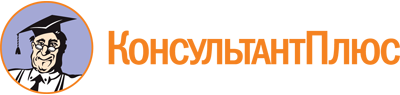 Постановление администрации г. Красноярска от 06.04.2021 N 226
(ред. от 21.05.2024)
"О порядке предоставления субсидий организациям (за исключением государственных (муниципальных) учреждений), образующим инфраструктуру поддержки субъектов малого и среднего предпринимательства, в целях финансового обеспечения части затрат, связанных с оказанием имущественной, консультационной и информационной поддержки субъектам малого предпринимательства"
(вместе с "Положением о порядке предоставления субсидий организациям (за исключением государственных (муниципальных) учреждений), образующим инфраструктуру поддержки субъектов малого и среднего предпринимательства, в целях финансового обеспечения части затрат, связанных с оказанием имущественной, консультационной и информационной поддержки субъектам малого предпринимательства")Документ предоставлен КонсультантПлюс

www.consultant.ru

Дата сохранения: 10.06.2024
 Список изменяющих документов(в ред. Постановлений администрации г. Красноярска от 08.06.2021 N 400,от 23.03.2022 N 253, от 18.05.2022 N 400, от 05.12.2022 N 1090,от 13.02.2023 N 92, от 18.12.2023 N 1014, от 21.05.2024 N 449)Список изменяющих документов(в ред. Постановления администрации г. Красноярска от 21.05.2024 N 449)Действие абз. 4 пп. 4 п. 10 в отношении размещения информации в государственной информационной системе, обеспечивающей проведение отбора получателей субсидии в информационно-телекоммуникационной сети Интернет, применяется к субсидиям, предоставляемым из бюджета города с 01.01.2025.Действие пп. 5 п. 11 в отношении размещения информации в государственной информационной системе, обеспечивающей проведение отбора получателей субсидии в информационно-телекоммуникационной сети Интернет, применяется к субсидиям, предоставляемым из бюджета города с 01.01.2025.Действие пп. 14 п. 11 в отношении размещения информации в государственной информационной системе, обеспечивающей проведение отбора получателей субсидии в информационно-телекоммуникационной сети Интернет, применяется к субсидиям, предоставляемым из бюджета города с 01.01.2025.КонсультантПлюс: примечание.Нумерация пунктов дана в соответствии с официальным текстом документа.Результаты предоставления субсидииФактическое значение по итогам предыдущего года 31.12.20__Плановые значения на год подачи заявки1. Количество услуг, предоставленных субъектам малого предпринимательства, (единиц)2. Количество субъектов малого предпринимательства, получивших поддержку, (единиц)НаименованиеОстаточная стоимостьна отчетную дату 01.__.20__...ВсегоНаименование показателяНа отчетную дату 01.__.20__Собственные средстваЗаемные средства, всегов том числе:в том числе:долгосрочные кредиты и займыкраткосрочные кредиты и займыКредиторская задолженностьДебиторская задолженностьДоходы, всегов том числе:в том числе:выручка от продажи товаров, продукции, работ, услугпрочие доходы (по видам доходов)Чистая прибыль (убыток) отчетного периодаРентабельность продаж (отношение чистой прибыли (убытка) отчетного периода к выручке от продажи товаров, работ, услуг)Заявитель(подпись заявителя или подпись лица,уполномоченного выступатьот имени заявителя)(подпись заявителя или подпись лица,уполномоченного выступатьот имени заявителя)(И.О. Фамилия)М.П. (при наличии)М.П. (при наличии)М.П. (при наличии)М.П. (при наличии)М.П. (при наличии)Главный бухгалтер (при наличии)Главный бухгалтер (при наличии)(подпись)(И.О. Фамилия)ДатаДатаДатаДатаДатаОЦЕНОЧНАЯ ВЕДОМОСТЬОрганизация (за исключением государственных (муниципальных) учреждений), образующая инфраструктуру поддержки субъектов малого и среднего предпринимательства: _____________________________________________________________________________________________________________________________.Дата и входящий регистрационный номер пакета документов для участия в отбореи получения субсидии: _____________________________________________________.N п/пНомер критерия оценкиНаименование критерия оценкиОценка: соответствие критерию оценки (в наличии) - 1, несоответствие критерию оценки (не в наличии) - 0Основание (я) <*>123451хЗаявитель соответствует критериям отбора, установленным п. 12 Положения:хх21Зарегистрирован в качестве налогоплательщика на территории города Красноярска32Фактически осуществляет на территории города финансово-хозяйственную деятельность43Имеет опыт работы в сфере оказания поддержки субъектам малого предпринимательства не менее 3 месяцев перед датой подачи пакета документов54Заявитель на дату подачи пакета документов оказывает субъектам малого предпринимательства имущественную, консультационную и информационную поддержку65Заявитель представил документы, подтверждающие наличие собственных (арендуемых, используемых на ином законном основании) нежилых помещений, соответствующих следующим основным требованиям к их техническому оснащению: наличие зала коллективного пользования не менее чем на 15 рабочих мест для субъектов малого предпринимательства, оборудованного мебелью, оргтехникой, телефоном с выходом на городскую линию и интернет-каналом; наличие не менее одного оборудованного зала для проведения лекций, семинаров и других обучающих занятий; наличие оргтехники для коллективного доступа: копировальный аппарат, сканер, принтер7хЗаявитель соответствует требованиям, установленным п. 13 Положения:хх86Не является иностранным юридическим лицом, в том числе местом регистрации которого является государство или территория, включенные в утвержденный Министерством финансов Российской Федерации перечень государств и территорий, используемых для промежуточного (офшорного) владения активами в Российской Федерации, а также российским юридическим лицом, в уставном (складочном) капитале которого доля прямого или косвенного (через третьих лиц) участия офшорных компаний в совокупности превышает 25 процентов (если иное не предусмотрено законодательством Российской Федерации)97Не находится в перечне организаций и физических лиц, в отношении которых имеются сведения об их причастности к экстремистской деятельности или терроризму108Не находится в составляемых в рамках реализации полномочий, предусмотренных главой VII Устава ООН, Советом Безопасности ООН или органами, специально созданными решениями Совета Безопасности ООН, перечнях организаций и физических лиц, связанных с террористическими организациями и террористами или с распространением оружия массового уничтожения119Не получает средства из бюджета города в соответствии с иными нормативными правовыми актами субъекта Российской Федерации, муниципальными правовыми актами на цели, установленные Положением1210Не является иностранным агентом в соответствии с Федеральным законом от 14.07.2022 N 255-ФЗ "О контроле за деятельностью лиц, находящихся под иностранным влиянием"1311На едином налоговом счете отсутствует или не превышает размер, определенный пунктом 3 статьи 47 Налогового кодекса Российской Федерации, задолженность по уплате налогов, сборов и страховых взносов в бюджеты бюджетной системы Российской Федерации1412Отсутствует просроченная задолженность по возврату в бюджет города Красноярска, из которого планируется предоставление субсидии в соответствии с Положением, иных субсидий, бюджетных инвестиций, предоставленных в том числе в соответствии с иными правовыми актами, а также иная просроченная (неурегулированная) задолженность по денежным обязательствам перед бюджетом города Красноярска1513Заявитель, являясь юридическим лицом, не находится в процессе реорганизации (за исключением реорганизации в форме присоединения к юридическому лицу, являющемуся заявителем, другого юридического лица), ликвидации, в отношении него не введена процедура банкротства, деятельность не приостановлена в порядке, предусмотренном законодательством Российской Федерации. Заявитель, являясь индивидуальным предпринимателем, не прекращает деятельность в качестве индивидуального предпринимателя1614Заявитель, являясь юридическим лицом, в реестре дисквалифицированных лиц отсутствуют сведения о дисквалифицированных руководителе, членах коллегиального исполнительного органа, лице, исполняющем функции единоличного исполнительного органа, или главном бухгалтере. Заявитель, являясь индивидуальным предпринимателем, в реестре дисквалифицированных лиц отсутствуют сведения о дисквалифицированном индивидуальном предпринимателе - производителе товаров, работ, услуг1715Заявитель включен в единый реестр организаций, образующих инфраструктуру поддержки субъектов малого и среднего предпринимательства согласно ч. 4 ст. 15 Федерального закона N 209-ФЗ1816Заявителем представлен пакет документов в сроки, установленные объявлением о проведении отбора19хПакет документов соответствует требованиям, установленным п. 20, 21 Положения:хх2017Заявка на предоставление субсидии соответствует приложению 1 к Положению2118Значения результатов предоставления субсидии, отражены в заявке в полном объеме2219Сведения, содержащиеся в заявке, проверенные в соответствии с п. 22 Положения, достоверны2320Справка о наличии банковского счета, выданная не ранее чем за 30 календарных дней до даты подачи пакета документов, в наличии2421Бухгалтерская отчетность за финансовый год, предшествующий году подачи и последний отчетный период года подачи пакета документов, заверенная должным образом, в наличии. Справка об имущественном и финансовом состоянии за последний отчетный период перед месяцем подачи пакета документов представленная заявителем, применяющим специальные режимы налогообложения, соответствует приложению 2 к Положению2522Прогнозный план соответствует установленным требованиям и включает: перечень; объем; стоимость услуг, предоставляемых субъектам малого предпринимательства; количество планируемых к оказанию услуг помесячно; общая сумма затрат; суммы поступлений, запланированные к финансовому обеспечению за счет средств субсидии и за счет средств потребителей; порядок оказания услуг субъектам малого предпринимательства2623Копии действующих на дату подачи пакета документов приказов о тарифах на услуги, предоставляемые субъектам малого предпринимательства, в наличии2724Копии документов подтверждают наличие у заявителя нежилых помещений, соответствующих основным требованиям подп. 8 п. 20 Положения2825Копии договоров с субъектами малого предпринимательства на оказание имущественной, консультационной и информационной поддержки, в том числе заключенные более 3 месяцев перед датой подачи пакета документов, в наличии2926Пакет документов не содержит недостоверные и (или) противоречивые сведения, влекущие за собой неправомерную оценку о соответствии пакета документов условиям проведения отбора и условиям предоставления субсидии30ИтогоИтогохВывод по результатам рассмотрения и оценки пакета документов на соответствие условиям проведения отбора и условиям предоставления субсидии (нужное подчеркнуть):соответствует (критерии оценки не имеют нулевого значения в графе 4 таблицы оценок);не соответствует (один или более критериев оценки имеют нулевое значение в графе 4 таблицы оценок).Итоговое значение в баллах <1> (строка 30 таблицы оценок) по результатам рассмотрения и оценки пакета документов на соответствие условиям проведения отбора и условиям предоставления субсидии: _________________________________.Вывод по результатам рассмотрения и оценки пакета документов на соответствие условиям проведения отбора и условиям предоставления субсидии (нужное подчеркнуть):соответствует (критерии оценки не имеют нулевого значения в графе 4 таблицы оценок);не соответствует (один или более критериев оценки имеют нулевое значение в графе 4 таблицы оценок).Итоговое значение в баллах <1> (строка 30 таблицы оценок) по результатам рассмотрения и оценки пакета документов на соответствие условиям проведения отбора и условиям предоставления субсидии: _________________________________.Вывод по результатам рассмотрения и оценки пакета документов на соответствие условиям проведения отбора и условиям предоставления субсидии (нужное подчеркнуть):соответствует (критерии оценки не имеют нулевого значения в графе 4 таблицы оценок);не соответствует (один или более критериев оценки имеют нулевое значение в графе 4 таблицы оценок).Итоговое значение в баллах <1> (строка 30 таблицы оценок) по результатам рассмотрения и оценки пакета документов на соответствие условиям проведения отбора и условиям предоставления субсидии: _________________________________.Вывод по результатам рассмотрения и оценки пакета документов на соответствие условиям проведения отбора и условиям предоставления субсидии (нужное подчеркнуть):соответствует (критерии оценки не имеют нулевого значения в графе 4 таблицы оценок);не соответствует (один или более критериев оценки имеют нулевое значение в графе 4 таблицы оценок).Итоговое значение в баллах <1> (строка 30 таблицы оценок) по результатам рассмотрения и оценки пакета документов на соответствие условиям проведения отбора и условиям предоставления субсидии: _________________________________.Член комиссии по отбору(подпись)(И.О. Фамилия)"__" ____________ 20__ г."__" ____________ 20__ г."__" ____________ 20__ г."__" ____________ 20__ г.АнтипинаИрина Рэмовна-заместитель Главы города - руководитель департамента экономической политики и инвестиционного развития, председатель комиссии;ТименцеваКсения Александровна-заместитель руководителя департамента экономической политики и инвестиционного развития администрации города - начальник отдела экономической политики, заместитель председателя комиссии;БоргояковПавел Михайлович-директор муниципального автономного учреждения города Красноярска "Центр содействия малому и среднему предпринимательству";ЛюбушкинАртемий Михайлович-депутат Красноярского городского Совета депутатов (по согласованию);ПетровИван Алексеевич-депутат Красноярского городского Совета депутатов (по согласованию);РывченкоСергей Михайлович-депутат Красноярского городского Совета депутатов (по согласованию).N п/пНаименование заявителяИНН заявителяДата, номер пакета документовОснование (я) отклонения пакета документов (отказа в предоставлении субсидии)N п/пНаименование получателя субсидииИНН получателя субсидииДата, номер пакета документовРейтинг получателя субсидии в баллахСумма субсидии, рубли